Stagione Sportiva 2023/2024Comunicato Ufficiale N° 114 del 06/12/2023SOMMARIOSOMMARIO	1COMUNICAZIONI DELLA F.I.G.C.	1COMUNICAZIONI DELLA L.N.D.	1COMUNICAZIONI DEL COMITATO REGIONALE	1Modifiche al programma gare del 10/12/2023	6Modifiche al programma gare del 20/12/2023	8Recuperi	8NOTIZIE SU ATTIVITÀ AGONISTICA	8DELIBERE DELLA CORTE SPORTIVA DI APPELLO TERRITORIALE	22PROGRAMMA GARE	30COMUNICAZIONI DELLA F.I.G.C.COMUNICAZIONI DELLA L.N.D.C.U. n. 218 del 05.12.2023 L.N.D.Si pubblica in allegato il CU in epigrafe. inerente i criteri di svolgimento delle gare spareggio-promozione tra le seconde classificate del Campionato di Eccellenza, previsti dall’art. 49 delle NOIF, relativi alla stagione sportiva 2023/2024.CIRCOLARE N. 30 DEL 04.12.2023Si trasmette, per opportuna conoscenza, la copia della circolare n. 33-2023 elaborata dal Centro Studi Tributari della L.N.D. avente per oggetto:“Proroga dei termini per le modifiche statutarie delle ASD/SSD e delle comunicazioni al Centro per l’Impiego e al RNASD per direttori di gara – Nota INPS n. 4268 del 29 novembre 2023, recante proroga al 7 dicembre 2023 dei versamenti, di competenza del mese di ottobre 2023, alla Gestione Separata ”COMUNICAZIONI DEL COMITATO REGIONALEIMPORTANTERichieste di anticipo garaIn considerazione che il maggior numero di gare organizzate dal Comitato Regionale Marche vengono disputate nella giornata di sabato, generando in ciò grosse difficoltà ai designatori che devono garantire la presenza arbitrale in ogni gara, si fa presente che non saranno accolte richieste di anticipi al sabato di gare in calendario nella giornata di domenica. Ciò in quanto non può essere garantita la presenza dell’arbitro.Si reitera, pertanto, l’invito alle Società di astenersi dal presentare richieste di tale genere.Programma gareSi invitano le Società a controllare il programma gare che viene pubblicato prima di ogni turno, sia di campionato che di coppa, e a segnalare a questo Comitato Regionale eventuali inesattezze.Inversione di campoSi ribadisce che nei campionati regionali non è prevista l’inversione di campo.Campionato UNDER 19 JUNIORES REGIONALISi evidenzia che la 14^ e 15^ giornata del campionato in oggetto, calendarizzate rispettivamente nella giornata di mercoledì 20.12.2023 e sabato 23.12.2023, hanno tutte come inizio gara le ore 15,00.Eventuali variazioni debbono essere richieste con le consuete modalità.VARIAZIONI AL CALENDARIOCAMPIONATO UNDER 17 ALLIEVI REGIONALIA.S.D.  ACCADEMIA GRANATA L.E. disputerà le gare interne con inizio ore 15,00 (domenica)A.S.D.  K SPORT MONTECCHIO GALLO disputerà le gare interne con inizio ore 15,00 (sabato)Causa indisponibilità campo per concomitanze le seguenti gare interne U.S.SAMBENEDETTESE SS verranno disputate come segue, campo “Ciarrocchi” di Porto d’Ascoli:2^ andata SAMBENEDETTESE-CUPRENSE 1933 sab. 16.12.2023 ore 18,007^ andata SAMBENEDETTESE-SSDARL-REAL ELPIDIENSE CALCIO dom. 04.02.2024 ore 18,009^ andata SAMBENEDETTESE-SSDARL-FERMO SSD ARL dom. 18.02.2024 ore 18,00.CAMPIONATO UNDER 15 GIOVANISSIMI REGIONALICausa indisponibilità campo per concomitanze le seguenti gare interne U.S.SAMBENEDETTESE SS verranno disputate come segue, campo “Ciarrocchi” di Porto d’Ascoli:2^ andata SAMBENEDETTESE-CIVITANOVESE CALCIO 1933 dom. 17.12.2023 ore 15,307^ andata SAMBENEDETTESE-CENTOBICHI 1972 MP dom. 04.02.2024 ore 15,309^ andata SAMBENEDETTESE-SS MACERATESE 1922 dom. 18.02.2024 ore 15,30.ADEGUAMENTO STATUTO SOCIALECome noto, ai sensi dei D. Lgs. 36/2021 e 120/2003, gli Statuti delle Società e Associazioni Sportive Dilettantistiche devono prevedere espressamente gli elementi stabiliti dalla normativa introdotta con la c.d. “riforma dello sport”. La mancata conformità ai criteri fissati dal legislatore rende inammissibile la richiesta di iscrizione al Registro Nazionale delle Attività Sportive Dilettantistiche e la cancellazione d’ufficio dallo stesso per quanti sono già iscritti.Alla luce di quanto sopra, la FIGC ha provveduto ad attivare la funzione “Adeguamento Denominazione e Statuto Sociale” sul Portale Anagrafe F.I.G.C.Attraverso la citata funzione, le Società potranno caricare lo Statuto aggiornato e adeguare la propria natura giuridica in ASD, non già la propria denominazione. La società dovrà inserire la propria denominazione nell’apposita sezione e dovrà provvedere a caricare fra gli allegati il nuovo Statuto oggetto della pratica online, unitamente al verbale Assembleare di modifica dello Statuto.Giova rammentare che la denominazione sociale deve essere indicata esattamente come riportata nello Statuto in forma estesa, o abbreviata se previsto, comprensiva di eventuale punteggiatura.Si ricorda, altresì, che sono disponibili i modelli di Atto Costitutivo e Statuto in formato word sul sito www.lnd.it nella sezione “servizi”-“modulistica”-“affiliazioni” che, sulla base della riforma dello sport, possono essere adottati dalle A.S.D. non riconosciute.SVINCOLI EX ART. 117 BIS NOIFSecondo quanto previsto dall’art. 117 Bis delle NOIF per la risoluzione del rapporto contrattuale di lòavoro sportivo o di apprendistato con calciatori/calciatrici non professionisti/e, “Giovani Dilettanti”, “giovani di Serie” e dei calciatori/calciatrici di calcio a 5Vista la documentazione deposititata a mezzo PEC al Comitato Regionale Marche, si dichiarano svincolati i seguenti calciatori:AUTORIZZAZIONE EX ART. 34/3 N.O.I.F.Vista la certificazione presentata in conformità all’art. 34/3 delle N.O.I.F. si concede l’autorizzazione, prevista al compimento del 14° anno di età per le calciatrici e al 15° anno di età per i calciatori, ai/alle seguenti calciatori/trici:CAMPANELLI FILIPPO	nato 16.07.2008	SSDARL ITALSERVICE C5GIACCHETTA NICOLA	nato 10.03.2008	A.S.D. C.U.S. MACERATA CALCIO A5REGNICOLI DIEGO		nato 23.01.2008	A.S.D. LE TORRI CASTELPLANIOCOMUNICAZIONI DEL SETTORE GIOVANILE E SCOLASTICOCONVOCAZIONI CENTRO FEDERALE TERRITORIALE URBINOIl Coordinatore Federale Regionale del Settore Giovanile e Scolastico Floriano Marziali, con riferimento all’attività del Centro Federale Territoriale Urbino, comunica l’elenco dei convocati per Lunedì 11.12.2023 presso il campo sportivo comunale “Varea” di Urbino, loc. Varea.UNDER  14  ore 15:15UNDER 15 FEMMINILE ore 15:15UNDER  13 :  ore  15:20I calciatori/calciatrici convocati dovranno presentarsi puntuali e muniti del kit personale di giuoco, oltre a parastinchi, certificato di idoneità per l’attività agonistica, un paio di scarpe ginniche e un paio di scarpe da calcio.Per qualsiasi comunicazione contattare il Responsabile Tecnico C.F.T. Matteo Marinelli - 329 9716636 e-mail: marche.sgs@figc.it - base.marchesgs@figc.it - cft.marchesgs@figc.it		 	In caso di indisponibilità motivata dei calciatori convocati, le Società devono darne immediata comunicazione contattando il Responsabile Tecnico C.F.T., inviando la relativa certificazione per l’assenza.STAFFResponsabile Organizzativo Regionale C.F.	Sauro SaudelliResponsabile Tecnico C.F.T.:                                 	Matteo MarinelliIstruttore Under 15 F      				Matteo Rovinelli	                                                       Istruttore Under 14 M                                     	Nicola BaldelliIstruttore Under 13 M                                  		Mario MadoniaPreparatore dei portieri                                		Riccardo BroccoliPreparatore atletico					Michele BozzettoFisioterapisti 	                                              		Roberto Montesi  - Elvezio Costantini Psicologo                                                    		Angelo Vicelli Si ringraziano le Società per la collaborazione offerta ATTIVITA' CALCIO+UNDER15 FEMMINILE Il Coordinatore Federale Regionale Floriano Marziali del Settore Giovanile e Scolastico con riferimento all’attività di Sviluppo dell’Attività Under 15 comunica l’elenco delle ragazze convocate per il giorno lunedì 11 Dicembre 2023 alle ore 15.00 presso il CFT Forli’ Cesena Via Rubicone, 65 Gatteo a Mare.Le calciatrici convocate dovranno presentarsi puntuali e munite del kit personale di giuoco (tuta, kway, maglia, calzoncini, calzettoni), oltre a parastinchi e:- LIBERATORIA MINORENNE IMMAGINI FIRMATA- DOCUMENTO D’IDENTITA’- AUTORIZZAZIONE TRASPORTO ALLA CONVOCAZIONE FIRMATA DA ENTRAMBI I GENITORILa seduta di allenamento si svolgerà   nel pieno rispetto delle normative in vigore, indicazioni generali finalizzate al contenimento dell’emergenza COVID-19. Per le convocazioni cui sotto, valgono le indicazioni generali emanate dalla FIGC con il protocollo datato 13 luglio 2023 “raccomandazioni per la pianificazione, organizzazione e gestione della Stagione Sportiva 2023/2024 finalizzate al contenimento della diffusione del contagio da Covid-19 nell’ambito dei campionati professionistici e dilettantistici”” reperibile sul sito www.figc.itSi raccomanda massima puntualità. Per qualsiasi comunicazione contattare il Team Manager:  Sig. na Mosca EmilyTel. 333 8806567 e-mail: (base.marchesgs@figc.it – marche.sgs@figc.it)In caso di indisponibilità motivata delle calciatrici convocate, le Società devono darne immediata comunicazione, inviando eventualmente certificazione medica per l’assenza.STAFFSelezionatore Under 15 F:	Mandolini PaoloCollaboratore tecnico:	Diana StefanoTeam Manager                      Mosca EmilyMedico                                   Santelli Fabio Si ringraziano le Società per la collaborazione offerta Modifiche al programma gare del 10/12/2023CAMPIONATO PROMOZIONEVisti gli accordi societari la gara VISMARA 2008/MARINA CALCIO del 09.12.2023 viene posticipata a domenica 10.12.2023 ore 14,30 e disputata allo Stadio “Benelli” di Pesaro.Causa indisponibiltà campo la gara SANGIORGESE M.RUBBIANESE/VIGOR CASTELFIDARDO-O ASD del 09.12.2023 viene disputata sul campo sportivo comunale “A.Mariotti” di Monterubbiano con inizio ore 14,30.CAMPIONATO PRIMA CATEGORIAVisti gli accordi societari la gara AZZURRA SBT/GROTTAMMARE C. 1899 ARL del 09.12.2023 inizia ore 16.30.CAMPIONATO ECCELLENZA FEMMINILEVisti gli accordi societari intervenuti le seguenti gare vengono disputate come segue:ANCONA RESPECT 2001/C.F. MACERATESE A.S.D. inizia ore 14,30.ASCOLI CALCIO 1898 FC SPA/PORTO POTENZA CALCIO posticipata a dom. 10.12.2023 ore 17,30 e disputata sul campo parrocchiale “Santa M;aria” di Castel di Lama.RECANATESE S.R.L./AURORA TREIA inizia ore 15,30.CAMPIONATO JUNIORES UNDER 19 REGIONALEVisti gli accordi societari intervenuti le seguenti gare vengono disputate come segue:S.S. MACERATESE 1922/FABRIANO CERRETO del 09.12.2023 inizia ore 18,00.PALMENSE SSDARL/MONTEGIORGIO CALCIO A.R.L posticipata a merc. 13.12.2023 ore 19,00.CAMPIONATO UNDER 17 ALLIEVI REGIONALICausa indisponibilità campo la gara RECANATESE S.R.L./JUNIORJESINA LIBERTAS ASD è anticipata a sabato 09.12.2023 ore 10,30 e disputata sul campo sportivo “G.Carotti” di Villa Musone, via Turati.Causa indisponibilità campo la gara S.S. MACERATESE 1922/GIOVANE ANCONA CALCIO del 09.12.2023 viene disputata allo Stadio “Della Vittoria” di Macerata, via Martiri della Libertà.La gara CENTOBUCHI 1972 MP/BORGO ROSSELLI A.S.D. viene disputata sul campo sportivo “Nicolai” di Centobuchi di MonteprandoneVisti gli accordi societari intervenuti le seguenti gare vengono disputate come segue:FERMO SSD ARL/CASTEL DI LAMA posticipata a martedì 12.12.2023 ore 16,30.CAMPIONATO UNDER 15 GIOVANISSIMI REGIONALIVisti gli accordi societari intervenuti le seguenti gare vengono disputate come segue:GIOVANE ANCONA CALCIO/OSIMANA si gioca sabato 09.12.2023 ore 15,30.CASTEL DI LAMA/SAMBENEDETTESE SSDARL posticipata a mercoledì 13.12.2023 ore 17,00.CENTOBUCHI 1972 MP/INVICTUS GROTTAZZOLINA FC posticipata a dom. 10.12.2023 ore 10,30.CAMPIONATO UNDER 14 PROF. MASCHILIVisti gli accordi societari intervenuti le seguenti gare vengono disputate come segue:ASCOLI CALCIO 1898 FC SPA/VIS PESARO DAL 1898 SRL posticipata a dom 10.12.2023 ore 14,30DELFINO PESCARA/TERNANA CALCIO anticipata a venerdì 08.12.2023 ore 12,00.  FROSINONE C./ROMA S.P.A inizia ore 14,00.PERUGIA CALCIO/ANCONA S.R.L. posticipata a mercoledì 13.12.2023 ore 17,30.CAMPIONATO UNDER 13 PROF. MASCHILIVisti gli accordi societari intervenuti le seguenti gare vengono disputate come segue:ANCONA/PERUGIA posticipata a mercoledì 13/12/2023 ore 18:00LAZIO/ROMA SQ.B posticipata a domenica 10/12/2023 ore 10:00Modifiche al programma gare del 20/12/2023CAMPIONATO JUNIORES UNDER 19 REGIONALEVisti gli accordi societari intervenuti le seguenti gare vengono disputate come segue:CALCIO CORRIDONIA/MATELICA CALCIO 1921 ASD disputata su Stadio “Martini” inizio ore 19,00.RecuperiCAMPIONATO PRIMA CATEGORIALe seguenti gare vengono recuperate sabato 23.12.2023 ore 14,30:PORTORECANATI A.S.D./CINGOLANA SAN FRANCESCO CASTEL DI LAMA/AZZURRA SBTCAMPIONATO JUNIORES UNDER 19 REGIONALELa gara MATELICA CALCIO 1921 ASD/JESI viene recuperata mercoledì 13.12.2023 ore 17,00NOTIZIE SU ATTIVITÀ AGONISTICAECCELLENZARISULTATIRISULTATI UFFICIALI GARE DEL 03/12/2023Si trascrivono qui di seguito i risultati ufficiali delle gare disputateGIUDICE SPORTIVOIl Giudice Sportivo Avv. Agnese Lazzaretti, con l'assistenza del segretario Angelo Castellana, nella seduta del 06/12/2023, ha adottato le decisioni che di seguito integralmente si riportano:GARE DEL 3/12/2023 PROVVEDIMENTI DISCIPLINARI In base alle risultanze degli atti ufficiali sono state deliberate le seguenti sanzioni disciplinari. SOCIETA' AMMENDA Euro 150,00 S.S. MACERATESE 1922 
Per aver, alcuni propri sostenitori, lanciato diversi fumogeni all'interno del terreno di gioco. DIRIGENTI INIBIZIONE A SVOLGERE OGNI ATTIVITA' FINO AL 13/12/2023 Per proteste nei confronti dell'arbitro, a fine gara. Per proteste ALLENATORI SQUALIFICA FINO AL 20/12/2023 Per comportamento irriguardoso nei confronti dell'arbitro. AMMONIZIONE (I INFR) CALCIATORI NON ESPULSI SQUALIFICA PER UNA GARA EFFETTIVA PER RECIDIVITA' IN AMMONIZIONE (V INFR) AMMONIZIONE CON DIFFIDA (IV INFR) AMMONIZIONE (VII INFR) AMMONIZIONE (III INFR) AMMONIZIONE (II INFR) AMMONIZIONE (I INFR) PROMOZIONERISULTATIRISULTATI UFFICIALI GARE DEL 02/12/2023Si trascrivono qui di seguito i risultati ufficiali delle gare disputateGIUDICE SPORTIVOIl Giudice Sportivo Avv. Agnese Lazzaretti, con l'assistenza del segretario Angelo Castellana, nella seduta del 06/12/2023, ha adottato le decisioni che di seguito integralmente si riportano:GARE DEL 2/12/2023 PROVVEDIMENTI DISCIPLINARI In base alle risultanze degli atti ufficiali sono state deliberate le seguenti sanzioni disciplinari. SOCIETA' AMMENDA Euro 250,00 PORTUALI CALCIO ANCONA 
Per aver permesso a soggetti non in distinta di sostare nello spazio antistante gli spogliatoi, e per mancanza di acqua calda nello spogliatoio dell'arbitro. DIRIGENTI INIBIZIONE A SVOLGERE OGNI ATTIVITA' FINO AL 20/12/2023 Per comportamento irriguardoso Per comportamento irriguardoso INIBIZIONE A SVOLGERE OGNI ATTIVITA' FINO AL 13/12/2023 Per proteste MASSAGGIATORI AMMONIZIONE (I INFR) ALLENATORI AMMONIZIONE (I INFR) CALCIATORI ESPULSI SQUALIFICA PER UNA GARA EFFETTIVA CALCIATORI NON ESPULSI SQUALIFICA PER UNA GARA EFFETTIVA PER RECIDIVITA' IN AMMONIZIONE (V INFR) AMMONIZIONE CON DIFFIDA (IV INFR) AMMONIZIONE (VII INFR) AMMONIZIONE (VI INFR) AMMONIZIONE (III INFR) AMMONIZIONE (II INFR) AMMONIZIONE (I INFR) GARE DEL 3/12/2023 PROVVEDIMENTI DISCIPLINARI In base alle risultanze degli atti ufficiali sono state deliberate le seguenti sanzioni disciplinari. SOCIETA' AMMENDA Euro 300,00 POTENZA PICENA 
Per aver permesso ad alcuni soggetti non in distinta di entrare nello spazio antistante gli spogliatoi, sferrando un calcio ad un calciatore della società ospite senza causare conseguenze fisiche. Tali individui venivano allontanati grazie all'intervento dei dirigenti locali. Per aver inoltre, durante il secondo tempo di gioco, un proprio sostenitore, lanciato in campo in direzione di un calciatore avversario, un bicchiere pieno di birra, senza colpire. DIRIGENTI INIBIZIONE A SVOLGERE OGNI ATTIVITA' FINO AL 27/12/2023 Per comportamento gravemente irriguardoso e provocatorio nei confronti del dirigente addetto all'arbitro avversraio. INIBIZIONE A SVOLGERE OGNI ATTIVITA' FINO AL 20/12/2023 Per aver rivolto espressione minacciosa ad un dirigente avversario CALCIATORI NON ESPULSI SQUALIFICA PER UNA GARA EFFETTIVA PER RECIDIVITA' IN AMMONIZIONE (V INFR) AMMONIZIONE CON DIFFIDA (IV INFR) AMMONIZIONE (VI INFR) AMMONIZIONE (III INFR) AMMONIZIONE (II INFR) AMMONIZIONE (I INFR) PRIMA CATEGORIARISULTATIRISULTATI UFFICIALI GARE DEL 02/12/2023Si trascrivono qui di seguito i risultati ufficiali delle gare disputateGIUDICE SPORTIVOIl Giudice Sportivo Avv. Agnese Lazzaretti, con l'assistenza del segretario Angelo Castellana, nella seduta del 06/12/2023, ha adottato le decisioni che di seguito integralmente si riportano:GARE DEL 2/12/2023 DECISIONI DEL GIUDICE SPORTIVO Gara del 2/12/2023 PORTORECANATI A.S.D. - CINGOLANA SAN FRANCESCO 
Rilevato dal referto arbitrale che la gara in oggetto non è stata effettuata per il forte vento, si dispone la ripetizione della stessa dando mandato al Comitato Regionale Marche per l'effettuazione della medesima. PROVVEDIMENTI DISCIPLINARI In base alle risultanze degli atti ufficiali sono state deliberate le seguenti sanzioni disciplinari. SOCIETA' AMMENDA Euro 300,00 CUPRENSE 1933 
Per essere la propria tifoseria venuta alle vie di fatto con la tifoseria avversaria, contravvenendo le vigenti norme antiviolenza e costringendo l'arbitro a sospendere l'incontro per alcuni minuti. 
Euro 300,00 FOOTBALLCLUBREAL MONTALTO 
Per essere la propria tifoseria venuta alle vie di fatto con la tifoseria avversaria, contravvenendo le vigenti norme antiviolenza e costringendo l'arbitro a sospendere per alcuni minuti l'incontro. 
Euro 300,00 LABOR 1950 
Per aver la propria tifoseria, durante il secondo tempo, rivolto espressioni irriguardose all'indirizzo dell'arbitro, e per aver permesso ad un soggetto non in distinta di sostare nello spazio antistante gli spogliatoi per rivolgere espressioni minacciose al direttore di gara. 
Euro 200,00 MONTECOSARO 
Per aver permesso ad un soggetto non in distinta di entrare nel terreno di gioco, a fine gara, per avvicinarsi con fare minaccioso all'arbitro rivolgendo allo stesso espressioni irriguardose. 
Euro 150,00 S.COSTANZO 
Per aver alcuni propri sostenitori, rivolto insulti all'indirizzo dell'arbitro durante tutta la gara. DIRIGENTI INIBIZIONE A SVOLGERE OGNI ATTIVITA' FINO AL 20/12/2023 Per comportamento irriguardoso nei confronti dell'arbitro, a fine gara. Per aver rivolto all'arbitro espressione irriguardosa Per comportamento irriguardoso Per aver rivolto insulti all'arbitro. Segnalazione dell'arbitro a fine gara. AMMONIZIONE (II INFR) AMMONIZIONE (I INFR) ALLENATORI SQUALIFICA FINO AL 20/12/2023 Per comportamento non regolamentare Per comportamento irriguardoso SQUALIFICA FINO AL 13/12/2023 Espulso per somma di ammonizioni Espulso per somma di ammonizioni AMMONIZIONE CON DIFFIDA (IV INFR) AMMONIZIONE (III INFR) AMMONIZIONE (II INFR) AMMONIZIONE (I INFR) ASSISTENTE ARBITRO AMMONIZIONE (I INFR) CALCIATORI ESPULSI SQUALIFICA PER DUE GARE EFFETTIVE SQUALIFICA PER UNA GARA EFFETTIVA CALCIATORI NON ESPULSI SQUALIFICA PER UNA GARA EFFETTIVA PER RECIDIVITA' IN AMMONIZIONE (V INFR) AMMONIZIONE CON DIFFIDA (IV INFR) AMMONIZIONE (VII INFR) AMMONIZIONE (VI INFR) AMMONIZIONE (III INFR) AMMONIZIONE (II INFR) AMMONIZIONE (I INFR) GARE DEL 3/12/2023 PROVVEDIMENTI DISCIPLINARI In base alle risultanze degli atti ufficiali sono state deliberate le seguenti sanzioni disciplinari. DIRIGENTI INIBIZIONE A SVOLGERE OGNI ATTIVITA' FINO AL 13/12/2023 Per proteste CALCIATORI ESPULSI SQUALIFICA PER UNA GARA EFFETTIVA CALCIATORI NON ESPULSI AMMONIZIONE CON DIFFIDA (IV INFR) AMMONIZIONE (VI INFR) AMMONIZIONE (II INFR) AMMONIZIONE (I INFR) JUNIORES UNDER 19 REGIONALERISULTATIRISULTATI UFFICIALI GARE DEL 02/12/2023Si trascrivono qui di seguito i risultati ufficiali delle gare disputateGIUDICE SPORTIVOIl Giudice Sportivo Avv. Agnese Lazzaretti, con l'assistenza del segretario Angelo Castellana, nella seduta del 06/12/2023, ha adottato le decisioni che di seguito integralmente si riportano:GARE DEL 2/12/2023 DECISIONI DEL GIUDICE SPORTIVO gara del 2/12/2023 MATELICA CALCIO 1921 ASD - JESI 
Rilevato dal referto arbitrale che la gara in oggetto non è stata effettuata a causa del forte vento, si dispone la ripetizione della stessa dando mandato al Comitato Regionale Marche per l'effettuazione della medesima. PROVVEDIMENTI DISCIPLINARI In base alle risultanze degli atti ufficiali sono state deliberate le seguenti sanzioni disciplinari. ALLENATORI AMMONIZIONE (II INFR) CALCIATORI ESPULSI SQUALIFICA PER UNA GARA EFFETTIVA CALCIATORI NON ESPULSI AMMONIZIONE CON DIFFIDA (IV INFR) AMMONIZIONE (III INFR) AMMONIZIONE (II INFR) AMMONIZIONE (I INFR) GARE DEL 3/12/2023 PROVVEDIMENTI DISCIPLINARI In base alle risultanze degli atti ufficiali sono state deliberate le seguenti sanzioni disciplinari. ALLENATORI SQUALIFICA FINO AL 13/12/2023 Per proteste AMMONIZIONE (III INFR) AMMONIZIONE (II INFR) CALCIATORI ESPULSI SQUALIFICA PER DUE GARE EFFETTIVE SQUALIFICA PER UNA GARA EFFETTIVA CALCIATORI NON ESPULSI SQUALIFICA PER UNA GARA EFFETTIVA PER RECIDIVITA' IN AMMONIZIONE (V INFR) AMMONIZIONE CON DIFFIDA (IV INFR) AMMONIZIONE (III INFR) AMMONIZIONE (II INFR) AMMONIZIONE (I INFR) ECCELLENZA FEMMINILERISULTATIRISULTATI UFFICIALI GARE DEL 03/12/2023Si trascrivono qui di seguito i risultati ufficiali delle gare disputateGIUDICE SPORTIVOIl Giudice Sportivo Avv. Agnese Lazzaretti, con l'assistenza del segretario Angelo Castellana, nella seduta del 06/12/2023, ha adottato le decisioni che di seguito integralmente si riportano:GARE DEL 3/12/2023 PROVVEDIMENTI DISCIPLINARI In base alle risultanze degli atti ufficiali sono state deliberate le seguenti sanzioni disciplinari. CALCIATORI ESPULSI SQUALIFICA PER UNA GARA EFFETTIVA CALCIATORI NON ESPULSI AMMONIZIONE (II INFR) AMMONIZIONE (I INFR) UNDER 14 PROF. MASCHILIRISULTATIRISULTATI UFFICIALI GARE DEL 03/12/2023Si trascrivono qui di seguito i risultati ufficiali delle gare disputateGIUDICE SPORTIVOIl Giudice Sportivo Avv. Agnese Lazzaretti, con l'assistenza del segretario Angelo Castellana, nella seduta del 06/12/2023, ha adottato le decisioni che di seguito integralmente si riportano:GARE DEL 2/12/2023 PROVVEDIMENTI DISCIPLINARI In base alle risultanze degli atti ufficiali sono state deliberate le seguenti sanzioni disciplinari. CALCIATORI ESPULSI SQUALIFICA PER UNA GARA EFFETTIVA CALCIATORI NON ESPULSI AMMONIZIONE (II INFR) AMMONIZIONE (I INFR) GARE DEL 3/12/2023 PROVVEDIMENTI DISCIPLINARI In base alle risultanze degli atti ufficiali sono state deliberate le seguenti sanzioni disciplinari. CALCIATORI NON ESPULSI AMMONIZIONE (III INFR) AMMONIZIONE (II INFR) AMMONIZIONE (I INFR) GARE DEL 4/12/2023 PROVVEDIMENTI DISCIPLINARI In base alle risultanze degli atti ufficiali sono state deliberate le seguenti sanzioni disciplinari. CALCIATORI NON ESPULSI AMMONIZIONE (I INFR) 		IL SEGRETARIO				IL GIUDICE SPORTIVO                     F.to Angelo Castellana				 F.to Agnese LazzarettiDELIBERE DELLA CORTE SPORTIVA DI APPELLO TERRITORIALETESTO DELLE DECISIONI RELATIVE ALCOM. UFF. N. 111  –  RIUNIONE DEL 4 DICEMBRE  2023La Corte Sportiva di Appello Territoriale del Comitato Regionale Marche, nella riunione del giorno 4 dicembre 2023, ha pronunciato le seguenti decisioni:DECISIONE   N.  19-2023/2024La Corte sportiva d’appello territoriale presso il Comitato Regionale Marche, composta daAvv. Piero Paciaroni - PresidenteAvv. Francesco Scaloni - ComponenteDott. Lorenzo Casagrande Albano – Componente Segretario f.f.Dott.ssa Valentina Pupo – ComponenteAvv. Francesco Paoletti – ComponenteDott. Cristian Urbinati – Rappresentante AIAnella riunione del 4 dicembre 2023,a seguito del reclamo n. 17 proposto dalla A.S.D. FALCONARESE 1919 in data 7/11/2023 avverso la decisione emessa dal Giudice sportivo territoriale del Comitato Regionale Marche con delibera pubblicata sul Com. Uff. n. 78 del 10/11/2023, con la quale in relazione al ricorso presentato dalla A.S.D. SAMPAOLESE CALCIO in riferimento alla gara FALCONARESE 1919 – SAMPAOLESE CALCIO disputata in data 21-10-2023 per il campionato di prima categoria girone B è stato deciso “ -  di accogliere il ricorso restituendo il relativo contributo; - di applicare alla società Falconarese 1919 la punizione sportiva della perdita della gara con il risultato di Falconarese 1919 0 – Sampaolese Calcio 3. “,-  letto il reclamo e le controdeduzioni depositate in atti;- sentite alle richieste audizioni la reclamante ASD FALCONARESE 1919 e la controinteressata SAMPAOLESE CALCIO;- sentito a chiarimenti l’arbitro;- esaminati tutti gli atti e le norme in materia;- relatore Piero Paciaroni;- ritenuto e considerato in fatto e diritto quanto segue,ha pronunciato la seguente decisione.	SVOLGIMENTO DEL PROCEDIMENTOIl Giudice sportivo territoriale del Comitato Regionale Marche con decisione pubblicata sul Com. Uff. indicato in epigrafe ha deciso “ -  di accogliere il ricorso restituendo il relativo contributo; - di applicare alla società Falconarese 1919 la punizione sportiva della perdita della gara con il risultato di Falconarese 1919 0 – Sampaolese Calcio 3. “.Contro tale decisione ha proposto reclamo la ASD FALCONARESE 19 chiedendo alla Corte in riforma della decisione del Giudice Sportivo di accogliere il reclamo e quindi di omologare il risultato finale di Falconarese 1919 2 – Sampaolese Calcio 1 conseguito sul campo.Alla riunione del 20 novembre 2023 sono state sentite le due società che si sono riportate ai rispettivi atti difensivi, chiedendone l’accoglimento, e a chiarimenti di quanto accaduto il direttore di gara, il quale aveva fornito al Giudice Sportivo un succinto supplemento al referto in cui aveva dichiarato che “ la società Falconarese mi ha consegnato prima della partita delle distinte non originali che io ho consegnato alla società Sampaolese a fine primo tempo perché me le chiedevano. A fine gara è stato rettificato l’errore di confusione e alla società Sampaolese gli ho consegnato le distinte originali. “.Nei chiarimenti forniti alla Corte l’arbitro ha precisato che:“prima dell’appello gli sono stati consegnati i documenti di identità della FALCONARESE insieme ad una distinta che era incompleta in quanto mancavano alcuni dati relativi alla data di nascita ed il numero di tessera. Lo stesso ha comunque fatto l’appello riconoscendo tutti i giocatori soltanto dai documenti di identità. Poi ha riconsegnato la distinta incompleta ad un dirigente della Falconarese perché la completasse e poi gliela mettesse nel suo borsone mentre ha deciso di iniziare subito la gara. “E’ stato poi mostrato all’arbitro il cosiddetto “ brogliaccio “ che consiste in un disegno di metà campo di gioco in cui sono indicate le posizioni che debbono assumere i calciatori su “ Palle Inattive – Uscite posizionamento giocata dentro “: va rilevato che i nomi dei giocatori riportati sul “ brogliaccio “ corrispondono agli undici giocatori schierati in campo dalla ASD FALCONARESE 1919 come indicato nella distinta allegata al referto.L’arbitro - che ha mostrato incertezze nel ricordare i fatti come accaduti - ha dichiarato di avere ricevuto tale “ brogliaccio “ insieme ai documenti di identità e di averne poi consegnato una copia alla SAMPAOLESE, probabilmente prima dell’inizio della partita, anche se non ricordava con precisione quando ciò sarebbe avvenuto.A specifica domanda della Corte il direttore di gara ha verbalizzato che “non ricorda se la SAMPAOLESE gli abbia chiesto una copia della distinta, mentre ricorda di aver consegnato la distinta alla Sampaolese a fine gara quando i dirigenti della Sampaolese gli hanno detto che volevano fare ricorso e gli hanno presentato una riserva scritta da allegare al referto. “.In base a tale ultima affermazione la Corte ha fatto presente all’arbitro che nel referto non risultava che la Sampaolese avesse presentato una riserva scritta e che nessuna riserva scritta risultava allegata al referto; il direttore di gara confermava che gli era stata consegnata una riserva scritta e che evidentemente aveva dimenticato di scriverlo nel referto e di allegarla allo stesso, ma che egli era in possesso della riserva scritta per cui la Corte gli chiedeva di inviarne copia per email al Presidente della CSAT per acquisirla, rinviando la decisione ad altra riunione per dare corso a tale adempimento.L’arbitro procedeva all’invio e la riserva scritta è stata stampata ed allegata agli atti del procedimento: in tale documento redatto su carta intestata della Società Sportiva Sampaolese si legge solamente quanto segue: “RISERVA SCRITTA. QUESTA SOCIETA’ SPORTIVA INOLTRA ALL’ARBITRO LA PRESENTE RISERVA SCRITTA PER IRREGOLARITA’ GARA. IL PRESIDENTE Marchegiani Romolo. “MOTIVI DELLA DECISIONEVa preliminarmente rammentata la motivazione del Giudice Sportivo che ha scritto:“Essendo diritto di ciascuna società di ottenere dall’arbitro prima dell’inizio della gara la consegna dell’elenco nominativo dei calciatori, nel caso in esame tale omissione ha privato la società Sampaolese Calcio, che ne ha fatto tempestiva richiesta, della possibilità di verificare la regolarità dei giocatori avversari e del diritto di predisporre misure sul piano tecnico. Alla luce di quanto sopra, risultando tale omissione dipesa non già da un errore dell’arbitro, bensì da un’inadempienza della società Falconarese 1919 si decide di accogliere il ricorso restituendo il relativo contributo, di applicare alla società FALCONARESE 1919 la punizione sportiva della perdita della gara con il risultato di Falconarese 1919 0 – Sampaolese Calcio 3. “A giustificazione di tale motivazione il Giudice Sportivo scrive:“Esperiti i dovuti accertamenti e sentito l’arbitro, il quale riferisce di non aver ricevuto ad inizio gara il summenzionato elenco in formato originale, bensì un “brogliaccio” che non conteneva le informazioni sui tesserati così come previsto dall’art. 61 NOIF. Lo stesso direttore di gara afferma di aver ricevuto solamente a fine gara l’elenco originale dei calciatori e di averlo consegnato pertanto solamente in questo frangente alla società richiedente. “.Per poter valutare quanto accaduto ed assumere la decisione, la Corte ritiene opportuno ricordare quanto dispone l’art. 61 NOIF – Adempimenti preliminari la gara:“ 1. Prima dell’inizio della gara il dirigente accompagnatore ufficiale deve presentare all’arbitro le tessere dei calciatori, laddove previste o l’ultimo tabulato dei tesserati ricevuto dalla F.I.G.C., unitamente ai documenti di identificazione e ad un elenco, redatto in duplice copia, nel quale devono essere annotati i nominativi dei calciatori, del Capitano e del Vice Capitano, individuati tra i calciatori titolari, del dirigente accompagnatore ufficiale, del dirigente addetto agli ufficiali di gara e di tutte le persone che possono accedere al recinto di giuoco, con la indicazione delle relative tessere o della matricola del tabulato.2. Una copia dell’elenco di cui al comma precedente deve essere consegnata al capitano o al dirigente dell’altra squadra prima dell’inizio della gara. La mancata osservanza di tale adempimento non costituisce motivo di reclamo, a meno che l’arbitro, nonostante sia stato espressamente e tempestivamente sollecitato abbia omesso di provvedervi. “.Nella sezione Adempimenti Preliminari alla Gara della Guida Pratica AIA del Regolamento del Giuoco del Calcio vengono ripetute le medesime disposizioni e nella sezione Identificazione dei calciatori è previsto che l’arbitro prima di ammettere nel recinto di gioco i calciatori e consentire la loro partecipazione alla gara deve provvedere a controllare che i dati dei documenti di identificazione corrispondano a quelli trascritti nell’elenco di gara e che deve provvedere ad identificare i calciatori che scendono in campo.Ricordato che ai sensi dell’art. 61 CGS i rapporti degli ufficiali di gara ed i relativi eventuali supplementi “fanno piena prova circa i fatti accaduti e il comportamento di tesserati in occasione dello svolgimento delle gare. “,   va evidenziato che alla luce di quanto riferito dal direttore di gara nel referto, nei succinti chiarimenti forniti al Giudice Sportivo e poi in quelli più dettagliati esposti e verbalizzati in sede di audizione avanti questa Corte, si evince che il direttore di gara ha messo in atto delle irregolarità procedurali negli adempimenti preliminari alla gara, non attenendosi scrupolosamente a quanto previsto nelle disposizioni sopra riportate.Compito della Corte è di verificare se - in base a quanto accaduto – sussistano le condizioni che legittimino la decisione di non omologare il risultato conseguito sul campo e conseguentemente di disporre la sanzione della perdita della gara, comminata dal Giudice Sportivo, o di ordinare la ripetizione della stessa.Preliminarmente va ricordato che il CGS non prevede la sanzione della sanzione della perdita della gara in relazione al caso specifico della eventuale mancata consegna della distinta di gara e che pertanto si deve far riferimento a quanto prevede l’art. 10 CGS che lascia al giudice di stabilire, caso per caso, se in quale misura i fatti accaduti abbiano avuto influenza sul regolare svolgimento della gara e di assumere le relative determinazioni.In merito in una pluralità di decisioni la Corte Sportiva d’Appello Nazionale che ha stabilito il seguente principio: “ … nell’economia della fattispecie di illecito sanzionata dall’articolo 10 comma 1 del CGS acquisisca rilievo costitutivo anche l’elemento strutturale dell’evento, occorrendo che i fatti e le situazioni addebitabili alla squadra avversaria “ abbiano influito sul regolare svolgimento della gara” ovvero “ ne abbiano impedito la regolare effettuazione. “ - vedi decisione n. 221/CSA del 17-5-2023”. In base a tutto quanto sopra esposto, la Corte ritiene che la decisione del Giudice Sportivo vada riformata e che vada omologato il risultato conseguito sul campo FALCONARESE 1919 2 – SAMPAOLESE CALCIO 1 per le seguenti ragioni:a ) come ricordato sopra l’art. 61 NOIF stabilisce che la mancata consegna dell’elenco alla società avversaria da parte dell’arbitro non costituisce motivo di reclamo a meno che la società interessata ne abbia fatto espressa e tempestiva richiesta e che l’arbitro abbia omesso di provvedervi: in merito a tale fattispecie la CAF nella decisione pubblicata nel C.U. 33/C Riunione del 23 febbraio 2004 n. 5 ha sentenziato che “ In difetto di un’incontestabile prova contraria, la dinamica dei fatti risultante dagli atti ufficiali di gara non può essere posta in discussione, non potendosi dare ingresso alla diversa ricostruzione operata dalla reclamante. “.Tale principio va applicato al caso in esame, in quanto la ASD SAMPAOLESE CALCIO non ha provato di aver espressamente e tempestivamente richiesto all’arbitro la consegna della copia della distinta e di aver ricevuto un rifiuto a tale richiesta da parte del direttore di gara, avendo il direttore di gara e l’arbitro ha dichiarato “ la società Falconarese mi ha consegnato prima della partita delle distinte non originali che io ho consegnato alla società Sampaolese a fine primo tempo perché me le chiedevano. A fine gara è stato rettificato l’errore di confusione e alla società Sampaolese gli ho consegnato le distinte originali. “ .Quindi nemmeno dalle dichiarazioni dell’arbitro risulta provato che la SAMPAOLESE CALCIO abbia chiesto espressamente e tempestivamente la consegna delle distinte di gara e che l’arbitro si sia rifiutato di farlo: il che esclude la possibilità di proporre reclamo come prevede l’art. 61 NOIF.Ai fini della regolare disputa della gara va poi rilevato quanto segue:a) l’arbitro ha effettuato il riconoscimento dei calciatori della Falconarese, ammettendoli alla gara;b) di fatto, la copia della distinta originale, seppur a fine gara ed a richiesta della società è stata consegnata alla SAMPAOLESE CALCIO che pertanto ha avuto modo di verificare quali giocatori avessero partecipato alla gara e quindi di poter proporre un eventuale ricorso in caso di partecipazione irregolare alla stessa di uno di essi;c) soltanto a fine gara la SAMPAOLESE ha presentato una generica riserva scritta senza indicare in alcun modo di aver espressamente e tempestivamente richiesto la consegna della copia della distinta e che l’arbitro si era rifiutato di consegnarla, riserva scritta che avrebbe potuto redigere e consegnare immediatamente al direttore di gara nel momento del prospettato suo rifiuto alla richiesta di consegnare la copia della distinta.Pertanto la gara risulta essersi svolta senza che siano accaduti fatti che ne abbiano inficiato il regolare svolgimento, mentre in mancanza della prova del rifiuto del direttore di gara alla richiesta espressa e tempestiva della Sampaolese Calcio di ricevere la copia della distinta, la mancata – ma in questo caso tardiva - consegna della stessa non può costituire ai sensi dell’art. 61 NOIF motivo di reclamo.Da ciò discende che la decisione del Giudice Sportivo va riformata con omologazione del risultato conseguito sul campo. P.Q.M.la Corte sportiva d’appello territoriale, definitivamente pronunciando, accoglie il reclamo e, per l’effetto, omologa il risultato conseguito sul campo A.S.D. FALCONARESE 1919 – A.S.D. SAMPAOLESE CALCIO 2-1 (due a uno).Dispone restituirsi il relativo contributo e manda alla Segreteria del Comitato Regionale Marche per gli adempimenti conseguenti.Così deciso in Ancona, nella sede della FIGC - LND - Comitato Regionale Marche, in data 4 dicembre 2023.                                                                                             Il Presidente Relatore								        Piero PaciaroniDepositato in Ancona in data 6 dicembre 2023Il Segretario f.f.                                                                                            Lorenzo Casagrande Albano          DECISIONE   N.  20-2023/2024La Corte sportiva d’appello territoriale presso il Comitato Regionale Marche, composta daAvv. Piero Paciaroni - PresidenteAvv. Francesco Scaloni - ComponenteDott. Lorenzo Casagrande Albano – Componente Segretario f.f.Dott.ssa Valentina Pupo – ComponenteAvv. Francesco Paoletti – ComponenteDott. Cristian Urbinati – Rappresentante AIAnella riunione del 4 dicembre 2023,a seguito del reclamo n. 18 proposto dalla A.S.D. REAL METAURO 2018 in data 15 /11/2023 avverso la decisione emessa dal Giudice sportivo territoriale della Delegazione di Ancona del Comitato Regionale Marche con delibera pubblicata sul Com. Uff. n. 38 del 10/11/2023, con la quale è stato dichiarato “ … INAMMISSIBILE il ricorso proposto dalla società Real Metauro 2018 e, per l’effetto, Ordina l’omologazione del risultato acquisito sul campo di Aurora Calcio Jesi 3 -Real Metauro 2018 2 …” in relazione alla gara ASD AURORA CALCIO JESI – ASD REAL METAURO 2018 disputata LUNEDI 	23-10-2023 valevole per il campionato Juniores Under   19 Provinciale – AN girone B,                                 -  letto il reclamo;- sentita la reclamante alla richiesta audizione;- esaminati tutti gli atti e le norme in materia;- relatore Valentina Pupo;- ritenuto e considerato in fatto e diritto quanto segue,ha pronunciato la seguente decisione.	SVOLGIMENTO DEL PROCEDIMENTOIl Giudice sportivo territoriale del Comitato Regionale Marche con decisione pubblicata sul Com. Uff. indicato in epigrafe ha dichiarato “ … INAMMISSIBILE il ricorso proposto dalla società Real Metauro 2018 e, per l’effetto, Ordina l’omologazione del risultato acquisito sul campo di Aurora Calcio Jesi 3 -Real Metauro 2018 2 …” in relazione alla gara ASD AURORA CALCIO JESI – ASD REAL METAURO 2018 disputata LUNEDI 	23-10-2023 valevole per il campionato Juniores Under   19 Provinciale – AN girone B.         Contro tale decisione ha proposto reclamo la ASD REAL METAURO 2018 chiedendo alla Corte in riforma della decisione del Giudice Sportivo di accogliere il ricorso e quindi di infliggere alla ASD Aurora Calcio Jesi la punizione sportiva della perdita della gara per aver schierato durante la gara un numero di fuori quota superiore a quello massimo consentito.MOTIVI DELLA DECISIONELa reclamante sostiene che la decisione del Giudice Sportivo di dichiarare inammissibile il ricorso in quanto inviato – come il relativo preannuncio - ad una pec sbagliata della società avversaria è errata, avendo la ASD REAL METAURO 2018 provveduto regolarmente all’invio dei predetti atti all’indirizzo PEC “ 74536@pec.figcmarche.it “ che è stato reperito nel sito istituzionale del Comitato Regionale Marche nella sezione “Anagrafiche”.Nel reclamo la ASD REAL METAURO 2018 ha inoltre argomentato che:
a)  la decisione di inammissibilità emessa del Giudice Sportivo sarebbe illegittima “ … in assenza di precisa disposizione normativa che la preveda in relazione alla violazione dell’art. 67, co. 1 e 2 del Codice di Giustizia Sportiva. “;b) anche se si ritenessero irregolari le comunicazioni PEC effettuate per il procedimento avanti al Giudice Sportivo si sarebbe verificata una sanatoria in virtù del principio del raggiungimento dello scopo come previsto dall’art. 156 cpc;C) sarebbe comunque applicabile al caso in esame la fattispecie dell’errore scusabile che legittimerebbe una decisione di rimessione in termini.	Alla luce di tali argomentazioni, la Corte ha chiesto chiarimenti alla segreteria del C.R.Marche.	Da tale accertamento è risultato che in effetti è vero che all’epoca dell’invio del preannuncio del ricorso e del ricorso nella Sezione Anagrafiche del C.R. Marche risultava quale PEC della AURORA CALCIO JESI l’indirizzo “ 74536@pec.figcmarche.it “, anche se in effetti detta società in occasione dell’ultimo rinnovo della iscrizione ha comunicato di voler ricevere le comunicazioni al nuovo indirizzo PEC “ asdauroracalciojesi@pec.it “, ma omettendo di chiedere la cancellazione dell’indirizzo PEC “ 74536@pec.figcmarche.it “ - attribuitole in precedenza ed utilizzato fino a quel momento -  adempimento che se regolarmente effettuato avrebbe comportato che la società ricorrente non avrebbe ottenuto le attestazioni di accettazione e di consegna dell’invio a mezzo pec del preannuncio di ricorso e del ricorso.In base a ciò, la Corte ritiene che sia applicabile a quanto accaduto la fattispecie dell’errore scusabile e che conseguentemente la ASD REAL METAURO 2018 abbia diritto ad essere rimessa in termini.Pertanto la decisione impugnata di inammissibilità del ricorso proposto avanti al Giudice Sportivo va annullata ed in base a quanto prescrive l’art. 78 CGS comma 2 CGS  deve essere disposto il rinvio al Giudice Sportivo per l’esame del merito.Conseguentemente alla rimessione in termini decisa, la ASD REAL METAURO dovrà provvedere a dare corso agli adempimenti previsti dall’art. 67 CGS a far data dal passaggio in giudicato della presente decisione, ovvero non appena scaduto il termine previsto dall’art 59 del Codice di Giustizia Sportiva del CONI.PQMLa Corte sportiva d’appello territoriale, definitivamente pronunciando, accoglie il reclamo e, per l’effetto, annulla la decisione impugnata e rinvia per l’esame del merito al Giudice sportivo territoriale della Delegazione Provinciale Ancona.Dispone restituirsi il relativo contributo e manda alla Segreteria del Comitato Regionale Marche per gli adempimenti conseguenti.Così deciso in Ancona, nella sede della FIGC - LND - Comitato Regionale Marche, in data 4 dicembre 2023.Il Relatore                                                                                               Il Presidente                                                         Valentina Pupo                                                                                       Piero Paciaroni                                              Depositato in Ancona in data 6 dicembre 2023Il Segretario f.f.                                                                                            Lorenzo Casagrande Albano   DECISIONE   N. 21-2023/2024La Corte sportiva d’appello territoriale presso il Comitato Regionale Marche, composta daAvv. Piero Paciaroni - PresidenteAvv. Francesco Scaloni – ComponenteDott. Lorenzo Casagrande Albano – Componente Segretario f.f.Dott.ssa Valentina Pupo – ComponenteAvv. Francesco Paoletti – ComponenteDott. Cristian Urbinati – Rappresentante AIAnella riunione del 4 dicembre 2023,a seguito del reclamo n. 21 promosso dalla A.S.D. ELITE TOLENTINO in data 22/11/2023 avverso la decisione di respingere il ricorso ed omologare il risultato emessa dal Giudice sportivo territoriale del Comitato Regionale Marche con delibera pubblicata sul Com. Uff. n. 91 del 15/11/2023,-  letto il reclamo;- esaminati tutti gli atti e le norme in materia;- relatore Francesco Scaloni;- ritenuto e considerato in fatto e diritto quanto segue,ha pronunciato la seguente decisione.	SVOLGIMENTO DEL PROCEDIMENTOIl Giudice sportivo territoriale del Comitato Regionale Marche con decisione pubblicata sul Com. Uff. indicato in epigrafe ha respinto il ricorso proposto dalla ASD ELITE TOLENTINO in relazione alla gara SS PORTORECANATI ASD – ASD ELITE TOLENTINO disputata il 4 novembre 2023 per il campionato di Prima Categoria girone C, omologando il risultato di 2 a 1 conseguito sul campo.Contro tale decisione ha proposto reclamo la ASD ELITE TOLENTINO, sostenendo la tesi che il calciatore GONZALEZ BESTEIRO MARCOS TADEO potrebbe aver partecipato alla gara in posizione irregolare, facendo presente di aver richiesto un accesso agli atti al C.R. Marche al fine di ricevere copia della certificazione anagrafica allegata alla relativa richiesta di tesseramento  senza ottenerla e quindi ipotizzando una partecipazione irregolare del giocatore all’incontro.La Corte ha chiesto ed ottenuto una certificazione della posizione del calciatore GONZALEZ BESTEIRO MARCOS TADEO alla data della gara dall’Ufficio Tesseramento del C.R.Marche che con comunicazione acquisita agli atti del procedimento ha attestato : “ Consultato l’archivio dati il calciatore GONZALEZ BESTEIRO MARCOS TADEO, come sopra meglio indicato ( matricola 1034296 ) alla data indicata ( 4.11.2023 ) risulta TESSERATO.”.MOTIVI DELLA DECISIONE	Alla luce della attestazione dell’Ufficio Tesseramento il reclamo va respinto, risultando che il calciatore GONZALEZ BESTIERO MARCOS TADEO ha partecipato alla gara in posizione di regolare tesseramento.  P.Q.M.la Corte sportiva d’appello territoriale, definitivamente pronunciando, respinge il reclamo come sopra proposto dalla A.S.D. ELITE TOLENTINO.Dispone addebitarsi il relativo contributo e manda alla Segreteria del Comitato Regionale Marche per gli adempimenti conseguenti.Così deciso in Ancona, nella sede della FIGC - LND - Comitato Regionale Marche, in data 4 dicembre 2023.Il Relatore                                                                                                     Il Presidente                                                         Francesco Scaloni                                                                                      Piero PaciaroniDepositato in Ancona in data  6 dicembre 2023Il Segretario f.f.                                                                                            Lorenzo Casagrande Albano          DECISIONE   N. 22/2023-2024La Corte sportiva d’appello territoriale presso il Comitato Regionale Marche, composta daAvv. Piero Paciaroni - PresidenteAvv. Francesco Scaloni – ComponenteDott. Lorenzo Casagrande Albano – Componente Segretario f.f.Dott.ssa Valentina Pupo – ComponenteAvv. Francesco Paoletti – ComponenteDott. Cristian Urbinati – Rappresentante AIAnella riunione del 4 dicembre 2023,a seguito del reclamo n. 22 promosso dalla POL. SANTA MARIA NUOVA A.S.D. in data 22/11/2023 avverso la sanzione sportiva della squalifica per 4 (quattro) giornate al calciatore LEONARDO TORTA applicata dal Giudice sportivo territoriale del Comitato Regionale Marche con delibera pubblicata sul Com. Uff. n. 45 del 22/11/2023.    - letto il reclamo;- esaminati tutti gli atti e le norme in materia;- relatore Lorenzo Casagrande Albano;				 ;- ritenuto e considerato in fatto e diritto quanto segue,ha pronunciato la seguente decisione.	SVOLGIMENTO DEL PROCEDIMENTOIl Giudice sportivo territoriale del Comitato Regionale Marche con decisione pubblicata sul Com. Uff. indicato in epigrafe ha comminato la sanzione sportiva della squalifica per 4 (quattrro) giornate al calciatore LEONARDO TORTA  “Per aver integrato la condotta prevista dall'art. 36 co. 1 lett. a) del CDS nei confronti del direttore di gara. “.Contro tale provvedimento ha proposto reclamo la ASD SANTA MARIA NUOVA, chiedendo la riforma della decisione impugnata con una riduzione della sanzione in misura equamente rapportata all’effettiva gravità dei fatti in esame.MOTIVI DELLA DECISIONE	L’’art. 61 CGS stabilisce che i rapporti degli ufficiali di gara “ fanno piena prova circa i fatti accaduti e il comportamento di tesserati in occasione dello svolgimento delle gare. “.	In base a tale principio la lettura del rapporto consente di stabilire che il reclamo deve essere respinto in quanto dal rapporto arbitrale risulta che il TORTA ha messo in atti il seguente comportamento: “  A fine partita TORTA LEONARDO n. 13 Santa Maria Nuova A.S.D. avvicinandosi a me faccia a faccia ha iniziato a dirmi le seguenti frasi “ testa di cazzo – hai rovinato la partita – cambiati la maglia la prossima volta “ il tutto mentre era appoggiato con la sua fronte sulla mia fronte, finito il tutto si è allontanato facendomi applausi ironici e continuando gli insulti. “.	Pertanto risulta sussistente la condotta irriguardosa o ingiuriosa prevista dal 1° comma dell’art.36 CGS che punisce tale comportamento con la sanzione minima di 4 giornate di squalifica.  P.Q.M.la Corte sportiva d’appello territoriale, definitivamente pronunciando, respinge il reclamo come sopra proposto dalla POL. SANTA MARIA NUOVA A.S.D.Dispone addebitarsi il relativo contributo e manda alla Segreteria del Comitato Regionale Marche per gli adempimenti conseguenti.Così deciso in Ancona, nella sede della FIGC - LND - Comitato Regionale Marche, in data 4 dicembre 2023.Il Relatore                                                                                                               Il Presidente                                                         Lorenzo Casagrande Albano                                                                                  Piero PaciaroniDepositato in Ancona in data 6 dicembre 2023Il Segretario f.f.                                                                                            Lorenzo Casagrande AlbanoDECISIONE   N. 23/2023-2024La Corte sportiva d’appello territoriale presso il Comitato Regionale Marche, composta daAvv. Piero Paciaroni - PresidenteAvv. Francesco Scaloni - ComponenteDott. Lorenzo Casagrande Albano – Componente Segretario f.f.Dott.ssa Valentina Pupo – ComponenteAvv. Francesco Paoletti – ComponenteDott. Cristian Urbinati – Rappresentante AIAnella riunione del 4 dicembre 2023,a seguito del reclamo n. 23 promosso dalla A.S.D. SANTA MARIA TRUENTINA C.D.L. in data 24/11/2023 avverso la sanzione sportiva della squalifica per 3 (tre) giornate al calciatore MORENO EZEQUIEL IVAN applicata dal Giudice sportivo territoriale della Delegazione Provinciale Ascoli Piceno con delibera pubblicata sul Com. Uff. n. 48 del 22/11/2023.          - letto il reclamo,- esaminati tutti gli atti e le norme in materia;- relatore Francesco Paoletti;			 ;- ritenuto e considerato in fatto e diritto quanto segue,ha pronunciato la seguente decisione.	SVOLGIMENTO DEL PROCEDIMENTOIl Giudice sportivo territoriale del Comitato Regionale Marche con decisione pubblicata sul Com. Uff. indicato in epigrafe ha comminato la sanzione sportiva della squalifica per 3 (tre) giornate al calciatore MORENO EZEQUIEL IVAN in quanto “Espulso per somma di ammonizioni, dopo la notifica del provvedimento sanzionatorio teneva un comportamento gravemente intimidatorio nei confronti dell'arbitro cercando di venire a contatto con il medesimo e non riuscendo nel suo intento per l'intervento dei propri compagni di squadra. “Contro tale provvedimento ha proposto reclamo la ASD SANTA MARIA TRUENTINA, chiedendo la riforma della decisione impugnata con una riduzione della sanzione in misura equamente rapportata all’effettiva gravità dei fatti in esame.MOTIVI DELLA DECISIONE	L’’art. 61 CGS stabilisce che i rapporti degli ufficiali di gara “ fanno piena prova circa i fatti accaduti e il comportamento di tesserati in occasione dello svolgimento delle gare. “.	In base a tale principio la lettura del rapporto dell’arbitro consente di stabilire che il reclamo deve essere respinto in quanto risulta che il MORENO ha messo in atto i comportamenti addebitatigli in relazione ai quali la sanzione irrogata risulta congrua.  P.Q.M.la Corte sportiva d’appello territoriale, definitivamente pronunciando, respinge il reclamo come sopra proposto dalla A.S.D. SANTA MARIA TRUENTINA C.D.L.Dispone addebitarsi il relativo contributo e manda alla Segreteria del Comitato Regionale Marche per gli adempimenti conseguenti.Così deciso in Ancona, nella sede della FIGC - LND - Comitato Regionale Marche, in data 4 dicembre 2023.Il Relatore                                                                                             Il Presidente                                                         Francesco Paoletti                                                                              Piero PaciaroniDepositato in Ancona in data 6 dicembre 2023Il Segretario f.f.                                                                                            Lorenzo Casagrande AlbanoPROGRAMMA GAREPROSSIMO TURNOECCELLENZAGIRONE A - 14 GiornataPROMOZIONEGIRONE A - 14 GiornataGIRONE B - 14 GiornataPRIMA CATEGORIAGIRONE A - 12 GiornataGIRONE B - 12 GiornataGIRONE C - 12 GiornataGIRONE D - 12 GiornataJUNIORES UNDER 19 REGIONALEGIRONE A - 12 GiornataGIRONE B - 12 GiornataGIRONE C - 12 GiornataECCELLENZA FEMMINILEGIRONE A - 4 GiornataUNDER 17 ALLIEVI REGIONALIGIRONE A - 1 GiornataGIRONE B - 1 GiornataGIRONE C - 1 GiornataUNDER 15 GIOVANISSIMI REG.LIGIRONE A - 1 GiornataGIRONE B - 1 GiornataGIRONE C - 1 GiornataUNDER 14 PROF. MASCHILIGIRONE 6 - 8 GiornataUNDER 13 PROF. MASCHILIGIRONE 6 – 8° GiornataLe ammende irrogate con il presente comunicato dovranno pervenire a questo Comitato entro e non oltre il 18/12/2023.Pubblicato in Ancona ed affisso all’albo del Comitato Regionale Marche il 06/12/2023.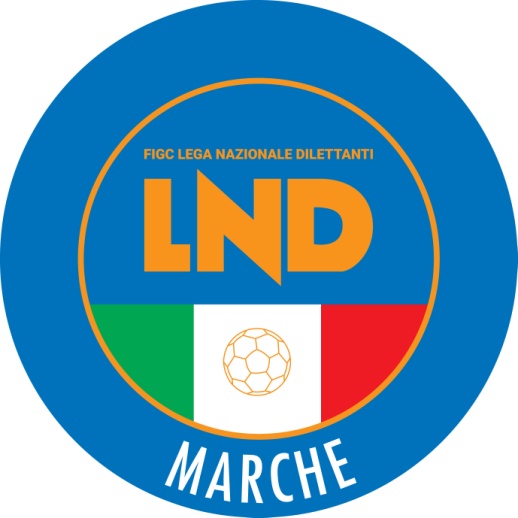 Federazione Italiana Giuoco CalcioLega Nazionale DilettantiCOMITATO REGIONALE MARCHEVia Schiavoni, snc - 60131 ANCONACENTRALINO: 071 285601 - FAX: 071 28560403sito internet: www.figcmarche.it                         e-mail: crlnd.marche01@figc.itpec: marche@pec.figcmarche.itMatricolaCalciatoreNascitaMatricolaSocietà5088812AMADIO MATTEO05.07.1997914.465POL.   CASTIGNANO A.S.D.4770151ATTORRESI LORENZO01.01.199077.740U.S.   MAIOR  4965990CAVALIERI ALESSANDRO17.09.1997916.298A.C.D. MORROVALLE5627075CARBONARI MANUELE01.04.19992.450U.S.   APPIGNANESE4004707GIULIANELLI VALERIO16.09.19922.450U.S.   APPIGNANESE4167975VINCIONI GIORDANO03.01.1994930.114A.S.D. LABOR 19504312252CELATO NICOLO’09.05.1990922.637U.S. FERMIGNANESE 19234572326TESTA ELIO11.05.1994951.960A.P.D. CASTORANESE  4880634DI NARDO ROBERTO29.10.199534.400S.P.   OFFIDA A.S.D.2165621BALDINI CARMINE04.01.2006951.960A.P.D. CASTORANESE5161694MARCHESAN DANIELE19.01.2000937.908U.S.   TOLENTINO 1919 SSDARL6673092CISTERNINO CARLO16.03.2004937.908U.S.   TOLENTINO 1919 SSDARL1080676SUAREZ PERERA AARON25.02.1999955.225A.S.D. FERMANA FUTSAL 20223746523CARRIERI GAETANO10.03.1988947.592A.S.D. INVICTUS GROTTAZZOLINNR.COGNOMENOMENASCITASOCIETA’1ANDREONIMATTEO6/4/2010URBANIA2BALDELLIANDREA17/9/2010ACADEMY MAROTTAMONDOLFO3BALDELLILORENZO6/4/2010ACADEMY MAROTTAMONDOLFO4CANCELLIERIGREGORIO2/10/2010URBANIA5LEOCI FILIPPO03/01/2010REAL METAURO6MARTELLIIACOPO4/6/2010VADESE7MATURODAVIDE14/08/2010REAL METAURO8MENCARINIETTORE26/8/2010VADESE9MERCATELLIANDREA9/3/2010GIOVANE SANTORSO10PALOMBAGABRIEL12/1/2010ACCADEMIA GRANATA11POMPEISAMUEL4/8/2010ACADEMY MAROTTAMONDOLFO12RICCIATTIMATTEO6/12/2010ACCADEMIA GRANATA13RUGGIERIMARIO11/5/2010GIOVANE SANTORSO14TAINIEDOARDO19/3/2010VALFOGLIA15TERMINESIANDREA18/4/2010ACCADEMIA GRANATA16ULIVAENEA2/1/2010GIOVANE SANTORSO17VEGLIÒLEONARDO20/2/2010ACCADEMIA GRANATANR.COGNOMENOMENASCITASOCIETA’1CANCELLIERISTELLA29/02/2010CARISSIMI2CARBONIGIULIA TAINA14/03/2010ADP ARZILLA CALCIO3CARDINALIMARTINA24/11/2010VIS PESARO4CASELLILINDA17/8/2010CARISSIMI5CECCOLININOEMI22/06/2010ADP ARZILLA CALCIO6DOMENICUCCISOFIA26/04/2010VIS PESARO7GIORGICATERINA13/06/2010ADP ARZILLA CALCIO8LEONARDIGIUDITTA22/6/2010ADP ARZILLA CALCIO9MANCASOPHIE13/07/2010VIS PESARO10MANCINISOFIA12/4/2010ADP ARZILLA CALCIO11MANDOLINIGINEVRA16/02/2010ACADEMY MAROTTA MONDOLFO12NARDINICHIARA06707/2011URBANIA CALCIO13PAOLINIDENISE11/03/2010ADP ARZILLA CALCIO14SBROCCAANGELICA09/08/2011ADP ARZILLA CALCIO15ULISSIANASTASIA11/9/2010ADP ARZILLA CALCIONR.COGNOMENOMENASCITASOCIETA’1ANTINORIACHILLE22/12/2011FOSSOMBRONE2BERARDIANTONIO14/02/2011FOSSOMBRONE3DAJKODARIO5/9/2011DELLA ROVERE 4FATICANICOLA07/05/2011CARISSIMI5GALLIFRANCESCO07/07/2011CSI DELFINO FANO6GRINIMATTIA30/01/2011URBANIA7GUIDI CRISTIAN18/03/2011URBANIA8HYKAALESSIO24/02/2011MAROTTESE ARCOBALENO9MANONIANDREA 29/04/2011FOSSOMBRONE10MATTIOLIFRANCESCO08/01/2011CSI DELFINO FANO11MISURIELLORICCARDO14/02/2011CARISSIMI12PARCESEPEFILIPPO17/02/2011ARZILLA13POZZUOLIGIULIO 23/08/2011FOSSOMBRONE14PRENDILEDION16/06/2011FERMIGNANO15ROSSIALESSANDRO31/03/2011DELLA ROVERE 16RULLIALESSANDRO15/02/2011ARZILLA17SANSUINILORENZO11/09/2011URBANIA18SARIONDARIUS22/07/2011MAROTTESE ARCOBALENO19VITALIEDOARDO22/10/2011DELLA ROVERE 20ZOCCHIMATTIA15/12/2011MAROTTESE ARCOBALENONR.COGNOMENOMENASCITASOCIETÀ1ABRAMMAYA19/02/2009ANCONA RESPECT2BAIOCCONICOLE31/01/2009US RECANATESE3BALLETTILAURA12/12/2010APD LF JESINA CALCIO FEMMINILE4BRAYCATERINA 12/05/2010CESENA FC5BRIGLIADORIMIA24/01/2009CESENA FC6CANTOREANGELICA03/04/2009CESENA FC7CARDINALIMARTINA14/11/2010VIS PESARO DAL 18988CARLONIVITTORIA12/01/2009APD LF JESINA CALCIO FEMMINILE9CECCOLININOEMI22/06/2010US ARZILLA10CICCARELLIMYA29/09/2009APD LF JESINA CALCIO FEMMINILE11CROGNALETTIGIOIA09/052009APD LF JESINA CALCIO FEMMINILE12FABBRI SARA14/02/2009SAN MARINO ACADEMY13GIACOMINISOFIA22/08/2009PONTE SAN GIUSTO ACADEMY14GIORGICATERINA13/06/2010US ARZILLA15GIUSINISVEVA28/09/2009RICCIONE FEMMINILE 16GROSUEMILIANA NICOLE23/07/2010SAN MARINO ACADEMY 17LEMNUSHAKAMILA30/06/2010CESENA FC18LEONARDIGIUDITTA22/06/2010US ARZILLA19LISICASOPHIA17/05/2009ANCONA RESPECT20MAGNANIVIOLA14/04/2009CESENA FC21MANCINISOFIA12/04/2010US ARZILLA22MANDOLINIGINEVRA16/02/2010AC. MAROTTA MONDOLFO23MERLONGHISOFIA05/01/2009PONTE SAN GIUSTO ACADEMY24PICCHETTILINDA17/01/2009CESENA FC25ROSSIVIRGINIA11/03/2009U.S. ARZILLA26TONIBENEDETTA25/03/2009CESENA FC27TORALDOELEONORA23/07/2009SAN MARINO ACADEMY28ULISSIANASTASIA11/09/2010US ARZILLA29VECCHIONELUCREZIA17/05/2009RIMINI FCGIORGI MARIO(SANGIUSTESE VP) MARANESI ROLANDO(SANGIUSTESE VP) LILLI SIMONE(K SPORT MONTECCHIO GALLO) STRAPPINI SIMONE(JESI) LILLI SIMONE(K SPORT MONTECCHIO GALLO) FABBRI GIANMARCO(CASTELFIDARDO S.S.D. ARL) PASSALACQUA MARCO(CIVITANOVESE CALCIO) ZAGAGLIA LORENZO(JESI) MONACO MICHELANGELO(MONTEFANO CALCIO A R.L.) NASIC ARMIN(TOLENTINO 1919 SSDARL) ALUIGI GABRIELE(URBANIA CALCIO) DAL COMPARE FEDERICO(URBANIA CALCIO) GESUE SIMONE(ATLETICO AZZURRA COLLI) SOSI MAURO(ATLETICO AZZURRA COLLI) CANAVESSIO NICOLAS FRANCIS(CHIESANUOVA A.S.D.) CRESCENZI DANIELE(CHIESANUOVA A.S.D.) BELKAID YASSINE(JESI) PERONI ALESSANDRO(K SPORT MONTECCHIO GALLO) KUKIC DEJAN(M.C.C. MONTEGRANARO SSDRL) POSTACCHINI DANIELE(MONTEFANO CALCIO A R.L.) PATRIZI LUCA(OSIMANA) SOPRANZETTI LUCA(SANGIUSTESE VP) CAPOMAGGIO THIAGO(JESI) PAOLI LORENZO(K SPORT MONTECCHIO GALLO) MORANI ALESSANDRO(LMV URBINO CALCIO) ZANCOCCHIA NICOLAS(MONTEGIORGIO CALCIO A.R.L) ISLAMI SHKODRAN(MONTURANO CALCIO) NACCIARRITI LEONARDO(MONTURANO CALCIO) BUGARO GIANLUCA(OSIMANA) BUONAVENTURA ALEX(OSIMANA) MOSQUERA CUESTA EPSON SEBASTIAN(OSIMANA) CATANI ELIA(URBANIA CALCIO) PETRUCCI ANDREA(ATLETICO AZZURRA COLLI) NANAPERE EMMANUEL MONDAY(CASTELFIDARDO S.S.D. ARL) ROTONDO FILIPPO(CASTELFIDARDO S.S.D. ARL) SPAGNA STEFANO(CIVITANOVESE CALCIO) CIAVARELLA MATTIA(JESI) BARUFFI KEVIN(K SPORT MONTECCHIO GALLO) MORAZZINI NICOLO(MONTEFANO CALCIO A R.L.) PAPA FILIPPO(MONTEFANO CALCIO A R.L.) FORCONESI LORENZO(MONTEGIORGIO CALCIO A.R.L) PIGINI LORENZO(SANGIUSTESE VP) PEDINI FILIPPO(CASTELFIDARDO S.S.D. ARL) DEFENDI EDOARDO(CHIESANUOVA A.S.D.) LATTANZI GIACOMO(M.C.C. MONTEGRANARO SSDRL) DE LUCA EMANUELE(MONTEFANO CALCIO A R.L.) ALOUAN MOHAMED KARIM(MONTURANO CALCIO) LUCIANI FRANCESCO(S.S. MACERATESE 1922) MASSEI AMEDEO(S.S. MACERATESE 1922) DEL GOBBO FRANCESCO(SANGIUSTESE VP) LATTANZI ANDREA(SANGIUSTESE VP) MONACHESI MATTIA(SANGIUSTESE VP) ZINGARETTI MANUEL(URBANIA CALCIO) CERQUETTA PAOLO(CLUENTINA CALCIO) GIAMPIERI CHRISTIAN(OSIMOSTAZIONE C.D.) TORQUATI LUCA(PALMENSE SSDARL) DELLA MARTERA MIRCO(VISMARA 2008) ROCCHEGGIANI NICOLO(UNIONE CALCIO PERGOLESE) LIERA JACOPO(VISMARA 2008) FAGIANI MICHAEL(APPIGNANESE) VECCIA GIUSEPPE(ATLETICO CENTOBUCHI) COPPARI CARLO(BIAGIO NAZZARO) MONTAGNOLI DAVIDE(BIAGIO NAZZARO) GUBINELLI JORDAN(FABRIANO CERRETO) MASI LUCA(OSIMOSTAZIONE C.D.) SASSAROLI MATTIA(PORTUALI CALCIO ANCONA) BERRETTONI ALEX(TRODICA) BOZZI NICOLA(U.S. FERMIGNANESE 1923) TARTAGLIA FRANCESCO(VILLA S.MARTINO) DEL MORO FRANCESCO(ATL. CALCIO P.S. ELPIDIO) CESCA MATTEO(CALCIO CORRIDONIA) GUING AMETH TIDIANE(CASETTE VERDINI) CARBONE PIETRO(I.L. BARBARA MONSERRA) CAPPELLETTI ENRICO(MONTICELLI CALCIO S.R.L.) FACCIARONI LUCA(RAPAGNANO) IOMMETTI RICCARDO(RAPAGNANO) IZZO DAVIDE(U.S. FERMIGNANESE 1923) BONCI ALESSANDRO(VILLA S.MARTINO) AQUILA DANIELE(MATELICA CALCIO 1921 ASD) TARQUINI MATTEO(APPIGNANESE) SAKO BESJAN(RAPAGNANO) DE ANGELIS LUCA(S.ORSO 1980) TITONE MARIO(TRODICA) GIOIELLI LUCA(VIGOR CASTELFIDARDO-O ASD) HARRACH RADI(VISMARA 2008) BUSCHITTARI SEBASTIANO(AURORA TREIA) OGIEVBA DESTINY(CALCIO CORRIDONIA) BORDI WILLIAM(CASETTE VERDINI) MENCHI PAOLO(CASETTE VERDINI) ROMANSKI FRANCESCO(CASETTE VERDINI) SAMPAOLESI YURI(CASTELFRETTESE A.S.D.) PAGLIARINI MICHELE(CLUENTINA CALCIO) SALVATI DANIELE(ELPIDIENSE CASCINARE) ROSSINI DIEGO(MARINA CALCIO) CARBONI NICOLO(MOIE VALLESINA A.S.D.) PIZZUTO ALESSANDRO(OSIMOSTAZIONE C.D.) STAFFOLANI SIMONE(OSIMOSTAZIONE C.D.) MARZIONI THOMAS(PORTUALI CALCIO ANCONA) PASCALI FEDERICO(PORTUALI CALCIO ANCONA) RAPACCI SIMONE(RAPAGNANO) FONTANA LUIGI(S.ORSO 1980) BUCEFALO ALESSANDRO(UNIONE CALCIO PERGOLESE) FONTANA FEDERICO(UNIONE CALCIO PERGOLESE) GESUELLI FRANCESCO(APPIGNANESE) SANTORI SEBASTIANO(ATL. CALCIO P.S. ELPIDIO) FILIPPONI MATTIA(ATLETICO CENTOBUCHI) CREATORE VITO EMANUELE(ATLETICO MONDOLFOMAROTTA) MATTIOLI VALERIO(ATLETICO MONDOLFOMAROTTA) PARASECOLI NICOLO(BIAGIO NAZZARO) PALMUCCI NICOLA(CASETTE VERDINI) FERRI MATTIA(PALMENSE SSDARL) LAZZARINI MATTIA(PORTUALI CALCIO ANCONA) RAGNI CHRISTIAN(PORTUALI CALCIO ANCONA) BAICU VLAD ALEXANDRU(RAPAGNANO) DONATI LORENZO(S.ORSO 1980) LUCCIARINI LORENZO(U.S. FERMIGNANESE 1923) BARTOLUCCI ANDREA(UNIONE CALCIO PERGOLESE) SAVELLI ANDREA(UNIONE CALCIO PERGOLESE) ZADRO MATTEO(ATLETICO CENTOBUCHI) VITALI ALESSANDRO(CALCIO CORRIDONIA) KAKULI KRENAR(CASETTE VERDINI) MANCINI ROBERTO(CLUENTINA CALCIO) MOGETTA LORENZO(CLUENTINA CALCIO) PIERANDREI RICCARDO(MARINA CALCIO) SCOTINI JACOPO(MATELICA CALCIO 1921 ASD) BACHAGGOUR MOUAD(PALMENSE SSDARL) GIAMPAOLETTI DAMIANO(PORTUALI CALCIO ANCONA) SBROLLA ALESSANDRO(PORTUALI CALCIO ANCONA) INNAMORATI VALENTI SIMONE(RAPAGNANO) MONTANARI LUCA(U.S. FERMIGNANESE 1923) LOMBARDI FILIPPO(VIGOR CASTELFIDARDO-O ASD) MONTANARI GIANMARCO(VILLA S.MARTINO) PANICONI ANGELO(SANGIORGESE M.RUBBIANESE) FARACI CELESTINO(POTENZA PICENA) FATTORI DAVIDE(GABICCE GRADARA) VENTURIM JUNIOR DENILTON(SANGIORGESE M.RUBBIANESE) CARBONI MATHIAS(VALFOGLIA) PERRELLA ANTONIO(POTENZA PICENA) MORINI ELIA(GABICCE GRADARA) GENTILE LEONARDO(SANGIORGESE M.RUBBIANESE) CENCIARINI NICOLAS(VALFOGLIA) COSTA LORENZO(GABICCE GRADARA) GRANDICELLI LUCA(GABICCE GRADARA) CERQUOZZI EDOARDO(POTENZA PICENA) MORBIDI NICOLA(VALFOGLIA) DI CHIELLO MIRCO(LABOR 1950) FACCHINO MARCO(MONTECOSARO) BOZZI CIMARELLI SIMONE(OLIMPIA) BELACCHI ROBERTO(S.COSTANZO) MARCHETTI ANDREA(REAL ALTOFOGLIA) DOMINICI MATTEO(POL. LUNANO) PELAGALLI GIANPIERO(SETTEMPEDA A.S.D.) DE ANGELIS DAVIDE(CALDAROLA G.N.C.) BIONDI GIACOMO(NUOVA REAL METAURO) PERINI GIORDANO(MONTECOSARO) MARCHETTI MARCO(USAV PISAURUM) CIPOLLA GIOVANNI(NUOVA REAL METAURO) PUDDU GIUSEPPE(CENTOBUCHI 1972 MP) ORTOLANI ANGELO(ESANATOGLIA) PIERANTONI GREGORY(VIGOR MONTECOSARO CALCIO) MARCHEGIANI DAVID(BORGO MINONNA) MALASPINA GIAMPAOLO(FERMO SSD ARL) SOLFERINI SANDRO(FILOTTRANESE A.S.D.) PISTARELLI ENRICO(S.COSTANZO) ROSSI MAURIZIO(MERCATELLESE) FAYE IBRAHIMA MBISSA(OFFIDA A.S.D.) BRASILI FABIO(REAL EAGLES VIRTUS PAGLIA) PELLEGRINI STEFANO(BORGO MINONNA) ROSSI JOAQUIN MANUEL(FOLGORE CASTELRAIMONDO) MAZZANTE FRANCESCO(MONTECOSARO) QUINTABA MAURO(MONTECOSARO) MAGINI ANDREA(MONTEMARCIANO) MONTESI GIANLORENZO(PASSATEMPESE) MANCINI NICCOLO(PESARO CALCIO) DI RUSSO MATTEO(REAL EAGLES VIRTUS PAGLIA) CANAPINI MIRCO(S.COSTANZO) PASSERI ALESSIO(SASSOFERRATO GENGA) CULLHAJ MATTEO(URBIS SALVIA A.S.D.) MEMA MARSELJAN(AVIS MONTECALVO) BOMBAGIONI THOMAS(CASTELLEONESE) FONTANA MICHELE(CASTELLEONESE) CINAGLIA DAVIDE(FOOTBALLCLUBREAL MONTALTO) RUGGERI CRISTIANO(LABOR 1950) MARZIALI CLAUDIO(MONTECOSARO) ABBRUCIATI MATTEO(OLIMPIA) BACCHIELLI FILIPPO(OSTERIA NUOVA) BALDINI FEDERICO(OSTERIA NUOVA) ROSSI NICOLA(PEGLIO) D AMBROGIO FEDERICO(REAL ELPIDIENSE CALCIO) SAURRO SALVATORE(S.COSTANZO) FUOCO ANGELO(STAFFOLO) VAGNINI GIORGIO(USAV PISAURUM) MONSERRAT LUCIANO RODOLFO(CAMERINO CALCIO) GIUDICI FABIO CARLO(CASTELLEONESE) OLIVIERI GIANLUIGI(CENTOBUCHI 1972 MP) MARCANTONI ALESSANDRO(CUPRENSE 1933) DEL MEDICO MARCO(ELITE TOLENTINO) IPPOLITO GIUSEPPE(ESANATOGLIA) STEFANI ALESSANDRO(FALCO ACQUALAGNA) MALASPINA MATTIA(FERMO SSD ARL) CORNELI CARLO MARIA(FILOTTRANESE A.S.D.) GASPARINI DAVIDE(FILOTTRANESE A.S.D.) BAIOCCO SIMONE(MONTECOSARO) CARBONI RUBEN(MONTEMARCIANO) LUCCI GIANLUCA(MONTEMARCIANO) GIULIANI ENRICO(NUOVA REAL METAURO) BALDINI MATTEO(OSTERIA NUOVA) MANDOLINI FRANCESCO(PASSATEMPESE) SPINOZZI SIMONE(PIANE MG) FUNARI JACOPO(PICENO UNITED MMX A R.L.) LAPPANI CRISTIAN(PICENO UNITED MMX A R.L.) GAMBELLI GIACOMO(PIETRALACROCE 73) BALDELLI ALEX(POL. LUNANO) MAZZOLI FILIPPO(POL. LUNANO) MESCHINI ANDREA(S.CLAUDIO) IMPIGLIA ALEX(SENIGALLIA CALCIO) ECLIZIETTA FRANCESCO(SETTEMPEDA A.S.D.) PIERSANTI WALTER(STAFFOLO) CARSETTI DENNY(OLIMPIA) CALCINA YURI(BORGHETTO) ORLANDINI THOMAS(BORGHETTO) BOSCHETTI GIAN LUCA(AVIS MONTECALVO) MARCHEGIANI ALESSANDRO(BORGHETTO) MAZZIERI MATTIA(BORGHETTO) MECHRI IHEB(BORGO MINONNA) RIBICHINI ALESSIO(BORGO MINONNA) PACINI EDOARDO LUDOVIC(CAMERINO CALCIO) CAMAIONI EMILIANO(CASTORANESE) PIETROPAOLO ALDO(CENTOBUCHI 1972 MP) ROSSOLINI ALESSANDRO(CHIARAVALLE) DEL GOBBO SIMONE(COMUNANZA) LUZI FABIO(COMUNANZA) ZAHRAOUI NABIL(CUPRENSE 1933) PETRONI MASSIMILIANO(ESANATOGLIA) ARRADI YASIN(FALCO ACQUALAGNA) RICCI LORENZO(FERMO SSD ARL) PELLICCIONI LUCA(FOOTBALLCLUBREAL MONTALTO) SILVESTRI MIRKO(FOOTBALLCLUBREAL MONTALTO) VOLTATTORNI DANIELE(FOOTBALLCLUBREAL MONTALTO) CAPOZUCCA FRANCESCO(FUTURA 96) DOMIZI NICOLO(FUTURA 96) MURAZZO ANTONIO(FUTURA 96) GENOVESE ALESSANDRO ZACC(GROTTAMMARE C. 1899 ARL) POLINI SIMONE(GROTTAMMARE C. 1899 ARL) SANNIPOLI LUCA(MAIOR) SBREGA SAMUEL(MAIOR) CONTUCCI ALESSANDRO(MERCATELLESE) PIGLIACAMPO OMAR(MONTECASSIANO CALCIO) COPA IMER(NUOVA REAL METAURO) PAOLI EDOARDO(OSTERIA NUOVA) GIOVANELLI ALESSANDRO(PESARO CALCIO) MARINI ALESSIO(PIETRALACROCE 73) COZZI LUCA(REAL ELPIDIENSE CALCIO) ZANDRI ALESSANDRO(S.COSTANZO) ALOISI ANDREA(S.VENERANDA) GORGOLINI GIUSEPPE(S.VENERANDA) CHIOCCOLINI ALESSIO(SASSOFERRATO GENGA) DOLCIOTTI ANDREA(SETTEMPEDA A.S.D.) MARCACCIO PARIDE(SETTEMPEDA A.S.D.) SALVATORI ALESSANDRO(URBIS SALVIA A.S.D.) SALVATORI GIACOMO(ATHLETICO TAVULLIA) MELE GABRIELE(AVIS MONTECALVO) PIGLIAPOCO LORENZO(BORGHETTO) ARINGOLI MAURO(CALDAROLA G.N.C.) PICCININI ERIK(CASTELBELLINO CALCIO) BORIA PAOLO(CHIARAVALLE) MBENGUE CHEIKHOU OUMAR(COMUNANZA) PIZZI NICO(COMUNANZA) MORA DAVIDE(CUPRENSE 1933) TRAWALLY MUSTAPHA(CUPRENSE 1933) AQUILANTI GABRIELE(ESANATOGLIA) LUTSAK BORYS(FALCONARESE 1919) GALLUCCI STEFANO(FERMO SSD ARL) CAPOMAGI FILIPPO(FILOTTRANESE A.S.D.) CARTECHINI ANDREA(FILOTTRANESE A.S.D.) BRUNI MATTIA(FOOTBALLCLUBREAL MONTALTO) CARBONI GIANMARCO(FOOTBALLCLUBREAL MONTALTO) ORDONSELLI DAVIDE(MAIOR) ROCCO MARCO(MERCATELLESE) SANSUINI JOELE(MERCATELLESE) VITALI MICHAEL(MONTECASSIANO CALCIO) BASILI ALESSANDRO(MONTECOSARO) MOSCHINI LUCA(MONTEMARCIANO) SCIARRESI ALESSIO(MONTOTTONE) STEFANINI ANDREA(NUOVA REAL METAURO) D ANGELO NIKI(OFFIDA A.S.D.) GIUDICI MATTIA(OFFIDA A.S.D.) STORTONI GIANLUCA(PASSATEMPESE) GUIDI ENRICO(PEGLIO) DA SILVA MARCAL FELIPE TIAGO(PIETRALACROCE 73) MANCINI NICOLA(POL. LUNANO) BONELLI DIEGO(REAL ALTOFOGLIA) GAGLIARDI MARCO(REAL EAGLES VIRTUS PAGLIA) GREGORI ARCANGELO(REAL EAGLES VIRTUS PAGLIA) FERRAMONDO MATTEO(REAL ELPIDIENSE CALCIO) OLIVIERI MATTEO(S.CLAUDIO) MACCHIA TOMMASO(S.COSTANZO) BERNACCHIA ANDREA(S.VENERANDA) ORDONSELLI TOMMASO(S.VENERANDA) FATTORINI PIETRO(SENIGALLIA CALCIO) CASTELLANO EMANUELE(SETTEMPEDA A.S.D.) CASTELLANO ALESSANDRO(USAV PISAURUM) FURLANI IACOPO(USAV PISAURUM) SINJARI OMAR(AVIS MONTECALVO) CAPECCI ANDREA(BORGHETTO) RANGO NICOLAS(BORGO MINONNA) COTTINI FRANCESCO(CAMERINO CALCIO) LUCARONI PAOLO(CAMERINO CALCIO) MADONNA FRANCESCO(CASTELBELLINO CALCIO) ANTOGNOZZI ANGELO(COMUNANZA) SANTARELLI TOMMASO(FALCONARESE 1919) CERQUOZZI JACOPO(FERMO SSD ARL) MORESCHINI MATTEO(FERMO SSD ARL) DASHI TAULANTI(FOLGORE CASTELRAIMONDO) CIUCANI GIANDOMENICO(FOOTBALLCLUBREAL MONTALTO) PAOLI BERNARDINO(MERCATELLESE) PISTELLI DIEGO(MONTECASSIANO CALCIO) SILVESTRINI LUCA(MONTEMARCIANO) POMILI GIANCARLO(MONTOTTONE) TORRESI ALESSANDRO(MONTOTTONE) BALDELLI MATTEO(OLIMPIA) FELICISSIMO FILIPPO(OLIMPIA) MAIORANO GIACOMO(OSTERIA NUOVA) SCHIARATURA SAMUELE(POL. LUNANO) CORSINI LORIS(REAL ALTOFOGLIA) NDIAYE AMETH(REAL ALTOFOGLIA) ODDI CHRISTIAN(REAL EAGLES VIRTUS PAGLIA) ROSI LORENZO(SENIGALLIA CALCIO) VIPERA EDOARDO(URBIS SALVIA A.S.D.) MOSCA ALESSANDRO(USAV PISAURUM) BIONDI SIMONE(VIGOR MONTECOSARO CALCIO) FERRI GIUSEPPE(VADESE CALCIO) ZAARAOUI NIZAR(VADESE CALCIO) NDIAYE MOUSTAPHA(VADESE CALCIO) GIUGLIANO PIETRO(VADESE CALCIO) BARCA NICOLA(AUDAX CALCIO PIOBBICO) BAH OUSMAN(MONTEMILONE POLLENZA) GIANFELICI ALESSANDRO(MONTEMILONE POLLENZA) DEL GALLO DIEGO(VADESE CALCIO) TASSI FRANCESCO(VADESE CALCIO) CANDIRACCI ANDREA(AUDAX CALCIO PIOBBICO) FIORUCCI UMBERTO(AUDAX CALCIO PIOBBICO) PIETRELLI SIMONE(I.L. BARBARA MONSERRA) CALVAGNI GIOVANNI(M.C.C. MONTEGRANARO SSDRL) PAOLONI MATTEO(M.C.C. MONTEGRANARO SSDRL) SANDRONI TOMMASO(PORTUALI CALCIO ANCONA) CAMPELLI LEONARDO(CHIESANUOVA A.S.D.) THACI ELVIS(FABRIANO CERRETO) GNAHE SIEKAHN(I.L. BARBARA MONSERRA) MEI DAVIDE(S.ORSO 1980) NICOLINI GIOVANNI(S.ORSO 1980) CAPORALETTI NICOLO(CALDAROLA G.N.C.) STAFFOLANI ALESSANDRO(CALDAROLA G.N.C.) GRIZI PARIDE(I.L. BARBARA MONSERRA) CANGINI ANDREA(MOIE VALLESINA A.S.D.) DE ANGELIS MATTIA(OSIMANA) PASCUCCI NICCOLO(S.ORSO 1980) INNAMORATI MATTEO(SANGIUSTESE VP) FOGLIA LEONARDO(AURORA TREIA) DELLERBA NICOLA(CALDAROLA G.N.C.) FERMANI JONATHAN(CHIESANUOVA A.S.D.) VIRGILI VITTORIO(CLUENTINA CALCIO) KOLAJ FRANCESKO(K SPORT MONTECCHIO GALLO) CALVAGNI GIOVANNI(M.C.C. MONTEGRANARO SSDRL) GIUSTOZZI ALESSIO(M.C.C. MONTEGRANARO SSDRL) COSTANZI MATTIA(MONTEGIORGIO CALCIO A.R.L) AMICO CRISTIAN(MONTURANO CALCIO) MONTI JACOPO(MONTURANO CALCIO) GABRIELLI LUCA(OSIMANA) PESARESI ANDREA(OSIMANA) SARACINI TOMMASO(OSIMANA) NOVARA LORENZO(SANGIUSTESE VP) COMMITANTE VINCENZO(VILLA S.MARTINO) PINNA MAURO(ATLETICO MONDOLFOMAROTTA) MENSA LEONARDO(VALFOGLIA) GRACIOTTI LORIS(CASTELFIDARDO S.S.D. ARL) ONOFRI BIANCHINI NICOLA(ATL. CALCIO P.S. ELPIDIO) MANCINI TOMMASO(VILLA S.MARTINO) OKORIE PAUL DAVIES(VALFOGLIA) PASQUINELLI DIEGO(ATLETICO MONDOLFOMAROTTA) SANTARELLI LEONARDO(MARINA CALCIO) COMPAGNUCCI ANDREA(S.S. MACERATESE 1922) SANTONI EDOARDO F(VALFOGLIA) MORONI LORENZO(CASTELFIDARDO S.S.D. ARL) D ANNUNZIO ALESSANDRO(MONTICELLI CALCIO S.R.L.) GASPARI GIANDOMENICO(MONTICELLI CALCIO S.R.L.) BECILLI TOMMASO(U.S. FERMIGNANESE 1923) SARRE BOURAMA(U.S. FERMIGNANESE 1923) PULERO ANDREW(UNIONE CALCIO PERGOLESE) DIEGHI LORENZO(VALFOGLIA) FERRI ALBERTO(VALFOGLIA) IACOMUCCI LUCA(VISMARA 2008) PIERELLI CESARE(ATLETICO MONDOLFOMAROTTA) PROPERZI MARCO(CALCIO CORRIDONIA) PALLOTTI MARCO(PALMENSE SSDARL) LINARDELLI EDOARDO(POTENZA PICENA) FINUCCI GIACOMO(SANGIORGESE M.RUBBIANESE) LEKNIKAJ JOELE(U.S. FERMIGNANESE 1923) MANCINI MANUEL(UNIONE CALCIO PERGOLESE) SGAGGI FRANCESCO(VALFOGLIA) MAGI FRANCESCO(VILLA S.MARTINO) CAPPELLA LEONARDO(ATL. CALCIO P.S. ELPIDIO) TOTO GIACOMO(ATL. CALCIO P.S. ELPIDIO) MARINO FRANCESCO(ATLETICO MONDOLFOMAROTTA) PIERUCCI PAOLO(CALCIO CORRIDONIA) ROMITO ANDREA(CALCIO CORRIDONIA) LUCARELLI GIACOMO(LMV URBINO CALCIO) LENCI RICCARDO(MARINA CALCIO) ROSI EDOARDO(MARINA CALCIO) SOPJANI ALBION(MARINA CALCIO) NICOLAI ALESSANDRO(MONTICELLI CALCIO S.R.L.) ATTACCALITE MARCO(POTENZA PICENA) SAROUT MOUAD(U.S. FERMIGNANESE 1923) POGGETTI ANDREA(UNIONE CALCIO PERGOLESE) BIDDOCCU NATAN(VILLA S.MARTINO) MANCINI TOMMASO(VILLA S.MARTINO) AMATI NICOLA(VISMARA 2008) CAPOMAGGI MATTEO(VISMARA 2008) FALL CHEIKH MOURTADA(VISMARA 2008) FORGIA JENNIFER(U.MANDOLESI CALCIO) POLENTA SOFIA(RECANATESE S.R.L.) IRHOUDANE YASMINE(ANCONA RESPECT 2001) NEFZI OMAIMA(ANCONA RESPECT 2001) BIANCHINI CRISTIANA(F.C. SAMBENEDETTESE) BETTEI ISABELLA(RECANATESE S.R.L.) GIROLAMI TANIA(SIBILLINI UNITED) DELL ORSO LEONARDO(DELFINO PESCARA) TRISI LORENZO(DELFINO PESCARA) TROIANO EMANUELE PIO(DELFINO PESCARA) GJECI AZEM(MONTEROSI TUSCIA) DI DONNA SALVATORE(VIS PESARO DAL 1898 SRL) SCHETTINI AMBROSIO VINCENZO(LAZIO S.P.A.) ANTOLINI RICCARDO(ANCONA S.R.L.) MONTI DAMIANO(LAZIO S.P.A.) MARCACCINI DIEGO(VIS PESARO DAL 1898 SRL) MONTANARO MICHAEL(VIS PESARO DAL 1898 SRL) BISONNI EDOARDO(PERUGIA CALCIO) PASCUCCI ELIA(PERUGIA CALCIO) TROMBONI MICHELE(PERUGIA CALCIO) FIORE CHRISTIAN(TERNANA CALCIO) Squadra 1Squadra 2A/RData/OraImpiantoLocalita' ImpiantoIndirizzo ImpiantoATLETICO AZZURRA COLLIMONTEFANO CALCIO A R.L.A10/12/2023 15:00141 COMUNALE - VIA TEVERECASTEL DI LAMAVIA TEVERECIVITANOVESE CALCIOMONTURANO CALCIOA10/12/2023 15:00275 "POLISPORTIVO COMUNALE"CIVITANOVA MARCHECORSO GARIBALDIK SPORT MONTECCHIO GALLOSANGIUSTESE VPA10/12/2023 14:30473 COMUNALE "SPADONI" MONTECCHIOVALLEFOGLIAVIA MAZZINI, 51LMV URBINO CALCIOCHIESANUOVA A.S.D.A10/12/2023 14:30498 STADIO "MONTEFELTRO"URBINOVIA ANNUNZIATA SNCM.C.C. MONTEGRANARO SSDRLTOLENTINO 1919 SSDARLA10/12/2023 14:30187 STADIO COMUNALE "LA CROCE"MONTEGRANAROVIA LA CROCEMONTEGIORGIO CALCIO A.R.LCASTELFIDARDO S.S.D. ARLA10/12/2023 14:30185 COMUNALE "G.TAMBURRINI"MONTEGIORGIOCONTRADA PIANARELLES.S. MACERATESE 1922OSIMANAA10/12/2023 15:00292 "HELVIA RECINA"MACERATAVIA DEI VELINIURBANIA CALCIOJESIA10/12/2023 14:30497 COMUNALE PRINCIPALEURBANIAVIA CAMPO SPORTIVOSquadra 1Squadra 2A/RData/OraImpiantoLocalita' ImpiantoIndirizzo ImpiantoVILLA S.MARTINOU.S. FERMIGNANESE 1923A08/12/2023 15:00456 COMUNALE MURAGLIAPESAROVIA GARRONEATLETICO MONDOLFOMAROTTAI.L. BARBARA MONSERRAA09/12/2023 14:30431 COMUNALE "LONGARINI-LUCCHETTI"MONDOLFOVIA DELLO SPORTCASTELFRETTESE A.S.D.GABICCE GRADARAA09/12/2023 14:3040 COMUNALE "FIORETTI"FALCONARA MARITTIMAVIA TOMMASI - CASTELFERRETTIMOIE VALLESINA A.S.D.OSIMOSTAZIONE C.D.A09/12/2023 14:3055 COMUNALE "PIERUCCI"MAIOLATI SPONTINIVIA MANZONIBIAGIO NAZZAROS.ORSO 1980A10/12/2023 14:3029 COMUNALECHIARAVALLEVIA PUCCINI 29FABRIANO CERRETOPORTUALI CALCIO ANCONAA10/12/2023 14:3033 STADIO COMUNALE "M.AGHETONI"FABRIANOP.LE V.UGO PETRUIOUNIONE CALCIO PERGOLESEVALFOGLIAA10/12/2023 15:00451 COMUNALE N. 1 "STEFANELLI"PERGOLAVIA MARTIRI DELLA LIBERTA'VISMARA 2008MARINA CALCIOA10/12/2023 14:307048 STADIO "TONINO BENELLI"PESAROVIA SIMONCELLISquadra 1Squadra 2A/RData/OraImpiantoLocalita' ImpiantoIndirizzo ImpiantoAPPIGNANESERAPAGNANOA09/12/2023 14:30261 COMUNALEAPPIGNANOVIA IMPIANTI SPORTIVIATLETICO CENTOBUCHIELPIDIENSE CASCINAREA09/12/2023 14:307097 COMUNALE "TOMMOLINI"MARTINSICUROVIA DELLO SPORTAURORA TREIAPALMENSE SSDARLA09/12/2023 14:30352 COMUNALE "LEONARDO CAPPONI"TREIAVIA CAMPO SPORTIVOCALCIO CORRIDONIACLUENTINA CALCIOA09/12/2023 15:00281 COMUNALE "SIGISMONDO MARTINI"CORRIDONIAVIA FONTORSOLACASETTE VERDINIPOTENZA PICENAA09/12/2023 14:30328 "NELLO CROCETTI" C. VERDINIPOLLENZAVIA FALCONE FZ.CASETTE VERDINIMONTICELLI CALCIO S.R.L.MATELICA CALCIO 1921 ASDA09/12/2023 14:30134 COM. "DON MAURO BARTOLINI"ASCOLI PICENOFRAZ. MONTICELLISANGIORGESE M.RUBBIANESEVIGOR CASTELFIDARDO-O ASDA09/12/2023 14:30193 COMUNALE "ANGELO MARIOTTI"MONTERUBBIANOCONTRADA FONTERRANTETRODICAATL. CALCIO P.S. ELPIDIOA09/12/2023 14:30314 COMUNALE VILLA SAN FILIPPOMONTE SAN GIUSTOVIA MAGELLANO - V.S. FILIPPOSquadra 1Squadra 2A/RData/OraImpiantoLocalita' ImpiantoIndirizzo ImpiantoMAIORATHLETICO TAVULLIAA09/12/2023 14:30441 COM.LOC.VILLANOVA MONTEMAGGIORCOLLI AL METAUROVIA CERBERA, 2/AOSTERIA NUOVANUOVA REAL METAUROA09/12/2023 14:30440 COMUNALE OSTERIA NUOVAMONTELABBATEVIA GRAMSCIPESARO CALCIOAUDAX CALCIO PIOBBICOA09/12/2023 14:30455 SUPPLEMENTARE "BENELLI"PESAROLARGO BACELLIREAL ALTOFOGLIAS.COSTANZOA09/12/2023 14:30386 COMUNALEBELFORTE ALL'ISAUROVIA TOSCANAS.VENERANDAPOL. LUNANOA09/12/2023 14:306054 SANTA VENERANDAPESAROSTRADA PANTANO CASTAGNIUSAV PISAURUMFALCO ACQUALAGNAA09/12/2023 14:307044 COMUNALE VECCHIA POLVERIERAPESAROVIA MADONNA DI LORETOAVIS MONTECALVOMERCATELLESEA10/12/2023 14:30433 COMUNALE BORGO MASSANOMONTECALVO IN FOGLIAVIA FOGLIASECCAVADESE CALCIOPEGLIOA10/12/2023 14:30476 COMUNALE"A.CECCARINI"SANT'ANGELO IN VADOVIA CIRCONVALLAZIONESquadra 1Squadra 2A/RData/OraImpiantoLocalita' ImpiantoIndirizzo ImpiantoBORGHETTOFALCONARESE 1919A09/12/2023 14:306069 STADIO COMUNALE "E. CARLETTI"MONTE SAN VITOVIA G.FACCHETTI FZ.BORGHETTOBORGO MINONNASENIGALLIA CALCIOA09/12/2023 14:306062 COMUNALE "GIORDANO PETRACCINI"JESIVIA PIAN DEL MEDICO, 21CASTELBELLINO CALCIOOLIMPIAA09/12/2023 14:3022 COMUNALE "IVANO CERCACI"CASTELBELLINOVIA GOBETTI 13CASTELLEONESECHIARAVALLEA09/12/2023 14:3026 COMUNALE "SANTA LUCIA"CASTELLEONE DI SUASACONTRADA SANTA LUCIASAMPAOLESE CALCIOMONTEMARCIANOA09/12/2023 14:3088 COM. "ALESSIO MARCHEGIANI"SAN PAOLO DI JESIVIA VALLE DELLE LAMESASSOFERRATO GENGAPIETRALACROCE 73A09/12/2023 15:0089 COMUNALESASSOFERRATOVIA ROMASTAFFOLOREAL CAMERANESEA09/12/2023 14:30101 COMUNALESTAFFOLOBORGO CROCIFISSOFILOTTRANESE A.S.D.LABOR 1950A10/12/2023 14:3043 COMUNALE "SAN GIOBBE"FILOTTRANOVIA GEMME, 1Squadra 1Squadra 2A/RData/OraImpiantoLocalita' ImpiantoIndirizzo ImpiantoCALDAROLA G.N.C.PORTORECANATI A.S.D.A09/12/2023 15:00264 COMUNALECALDAROLAVIALE MATTEOTTICAMERINO CALCIOELITE TOLENTINOA09/12/2023 14:30265 "LIVIO LUZI"CAMERINOFRAZ. LE CALVIECINGOLANA SAN FRANCESCOSETTEMPEDA A.S.D.A09/12/2023 14:30270 "ALDO SPIVACH"CINGOLIVIA CERQUATTIESANATOGLIAS.CLAUDIOA09/12/2023 14:30287 COMUNALE - VIA ROMAESANATOGLIAVIA ROMAFOLGORE CASTELRAIMONDOMONTEMILONE POLLENZAA09/12/2023 14:30268 COMUNALECASTELRAIMONDOS.P. 256 MUCCESEPINTURETTA FALCORMONTECASSIANO CALCIOA09/12/2023 15:007047 COMUNALE "ENZO BELLETTI"PORTO SANT'ELPIDIOVIA CAVOUR - MARINA PICENAURBIS SALVIA A.S.D.MONTECOSAROA09/12/2023 14:30356 COMUNALE "EUGENIO TOMBOLINI"URBISAGLIAVIA DEI CILIEGIVIGOR MONTECOSARO CALCIOPASSATEMPESEA09/12/2023 14:30279 "ANTONIO MARIOTTI"MONTECOSAROVIA FILIPPO CORRIDONISquadra 1Squadra 2A/RData/OraImpiantoLocalita' ImpiantoIndirizzo ImpiantoAZZURRA SBTGROTTAMMARE C. 1899 ARLA09/12/2023 16:30222 "CIARROCCHI" PORTO D'ASCOLISAN BENEDETTO DEL TRONTOVIA STURZOCASTORANESECENTOBUCHI 1972 MPA09/12/2023 14:30143 COMUNALE - CONTRADA ROCCHETTACASTORANOCONTRADA ROCCHETTACOMUNANZAFOOTBALLCLUBREAL MONTALTOA09/12/2023 14:30146 COMUNALE "LUIGI PROSPERI"COMUNANZAVIA CAMPO SPORTIVOCUPRENSE 1933FERMO SSD ARLA09/12/2023 14:30149 COMUNALE "F.LLI VECCIA"CUPRA MARITTIMAVIA BOCCABIANCA 100MONTOTTONEFUTURA 96A09/12/2023 14:30198 COMUNALE "VALENTINO MAZZOLA"MONTOTTONEVIA DELLO STADIOPICENO UNITED MMX A R.L.OFFIDA A.S.D.A09/12/2023 17:00134 COM. "DON MAURO BARTOLINI"ASCOLI PICENOFRAZ. MONTICELLIREAL EAGLES VIRTUS PAGLIACASTEL DI LAMAA09/12/2023 15:307018 CAMPO COOPERATIVA OASI EX AMASPINETOLIVIA SCHIAVONI, 11REAL ELPIDIENSE CALCIOPIANE MGA09/12/2023 14:30229 COMUNALE "FRANCO MONTEVIDONI"SANT'ELPIDIO A MAREVIA ISONZOSquadra 1Squadra 2A/RData/OraImpiantoLocalita' ImpiantoIndirizzo ImpiantoLMV URBINO CALCIOK SPORT MONTECCHIO GALLOA09/12/2023 15:00504 COMUNALE "VAREA"URBINOVIA PABLO NERUDA SNCS.ORSO 1980CASTELFRETTESE A.S.D.A09/12/2023 15:00402 COMUNALE "MONTESI"FANOVIA SONCINOVALFOGLIAURBANIA CALCIOA09/12/2023 15:00434 COMUNALE CA' GALLOMONTECALVO IN FOGLIAVIA CA'LEO LOC. CA' GALLOVILLA S.MARTINOATLETICO MONDOLFOMAROTTAA09/12/2023 15:007102 COMUNALE LOC. TOMBACCIAPESAROVIA BOLOGNA 17GABICCE GRADARAUNIONE CALCIO PERGOLESEA10/12/2023 15:007076 CAMPO 2 PONTE TAVOLLOGABICCE MAREVIA ALDO MOROMARINA CALCIOBIAGIO NAZZAROA10/12/2023 14:3062 COMUNALE "LE FORNACI" MARINAMONTEMARCIANOVIA DELEDDA 98 FZ.MARINAU.S. FERMIGNANESE 1923VISMARA 2008A10/12/2023 15:00412 COMUNALE SUPPLEMENTAREFERMIGNANOVIA COSTASquadra 1Squadra 2A/RData/OraImpiantoLocalita' ImpiantoIndirizzo ImpiantoCASTELFIDARDO S.S.D. ARLOSIMANAA09/12/2023 14:3025 STADIO COMUNALE "G.MANCINI"CASTELFIDARDOVIA DELLO SPORTCIVITANOVESE CALCIOPOTENZA PICENAA09/12/2023 18:30272 "DON SILVESTRO CONTIGIANI"CIVITANOVA MARCHEVIA UGO BASSIJESIPORTUALI CALCIO ANCONAA09/12/2023 15:0046 COMUNALE "PACIFICO CAROTTI"JESIVIALE CAVALLOTTI 39S.S. MACERATESE 1922FABRIANO CERRETOA09/12/2023 18:00301 "MICHELE GIRONELLA" V.POTENZAMACERATABORGO PERANZONI VILLA POTENZACLUENTINA CALCIOVIGOR CASTELFIDARDO-O ASDA10/12/2023 15:00295 COMUNALE "T.SERI" COLLEVARIOMACERATAVIA GIOVANNI VERGAI.L. BARBARA MONSERRAMONTEFANO CALCIO A R.L.A10/12/2023 14:3058 COMUNALEMONTECAROTTOVIA COLLE 4MOIE VALLESINA A.S.D.MATELICA CALCIO 1921 ASDA10/12/2023 15:3056 "GRANDE TORINO" LOC. MOIEMAIOLATI SPONTINIVIA ASCOLI PICENOSquadra 1Squadra 2A/RData/OraImpiantoLocalita' ImpiantoIndirizzo ImpiantoATL. CALCIO P.S. ELPIDIOAURORA TREIAA09/12/2023 18:00210 COMUNALE "M.MARTELLINI"PORTO SANT'ELPIDIOVIA DELLA LIBERAZIONEMONTURANO CALCIOSANGIUSTESE VPA09/12/2023 15:00173 COMUNALE "VALENTINO MAZZOLA"MAGLIANO DI TENNAVIA MONTI SIBILLINIATLETICO CENTOBUCHIATLETICO AZZURRA COLLIA10/12/2023 10:307100 COMUNALE "C.FRANCHI"MARTINSICUROFZ. VILLA ROSA VIA FRANCHICALDAROLA G.N.C.MONTICELLI CALCIO S.R.L.A10/12/2023 15:00264 COMUNALECALDAROLAVIALE MATTEOTTICHIESANUOVA A.S.D.M.C.C. MONTEGRANARO SSDRLA10/12/2023 15:00354 "ANTONIO MENGONI" S.M.SELVATREIACONTRADA SANTA MARIA IN SELVACUPRENSE 1933TOLENTINO 1919 SSDARLA10/12/2023 14:30149 COMUNALE "F.LLI VECCIA"CUPRA MARITTIMAVIA BOCCABIANCA 100PALMENSE SSDARLMONTEGIORGIO CALCIO A.R.LA13/12/2023 19:00158 "ILARIO E ORLANDO STANGHETTA"FERMOFRAZ. MARINA PALMENSESquadra 1Squadra 2A/RData/OraImpiantoLocalita' ImpiantoIndirizzo ImpiantoANCONA RESPECT 2001C.F. MACERATESE A.S.D.A10/12/2023 14:308000 COMUNALE "DORICO"ANCONAVIA DAMIANO CHIESAASCOLI CALCIO 1898 FC SPAPORTO POTENZA CALCIOA10/12/2023 17:307003 "SANTA MARIA" PARROCCHIALECASTEL DI LAMAVIA DELLA LIBERAZIONERECANATESE S.R.L.AURORA TREIAA10/12/2023 15:30336 COMUNALE "NICOLA TUBALDI"RECANATIVIA ALDO MOROSIBILLINI UNITEDF.C. SAMBENEDETTESEA10/12/2023 14:307033 COMUNALE PONTE MAGLIOSANTA VITTORIA IN MANTENANOVIA MOLINO VECCHIOSquadra 1Squadra 2A/RData/OraImpiantoLocalita' ImpiantoIndirizzo ImpiantoF.C. VIGOR SENIGALLIAGABICCE GRADARAA09/12/2023 18:0092 STADIO COMUNALE "G.BIANCHELLI"SENIGALLIAVIA MONTENEROK SPORT MONTECCHIO GALLOPALOMBINA VECCHIAA09/12/2023 15:00397 GOMUNALE COLBORDOLOVALLEFOGLIAVIA OLAF PALMEUNIONE CALCIO PERGOLESENUOVA ALTOFOGLIAA09/12/2023 15:006052 COMUNALESAN LORENZO IN CAMPOVIA ZARAACCADEMIA GRANATA L.E.C.S.I.DELFINO FANOA10/12/2023 15:00616 CAMPO SPORTIVO GIMARRAFANOVIA CENAPONTEROSSO CALCIOSENIGALLIA CALCIOA10/12/2023 15:004 COMUNALE "S.GIULIANI" TORRETTEANCONAVIA ESINO LOC. TORRETTESquadra 1Squadra 2A/RData/OraImpiantoLocalita' ImpiantoIndirizzo ImpiantoCINGOLANA SAN FRANCESCOFABRIANO CERRETOA09/12/2023 18:00271 COMUNALE SUPPL."MARCO FILENI"CINGOLIVIA CERQUATTIMATELICA CALCIO 1921 ASDCAMERANO CALCIOA09/12/2023 17:30303 "GIOVANNI PAOLO II"MATELICAVIA BOSCHETTORECANATESE S.R.L.JUNIORJESINA LIBERTAS ASDA09/12/2023 10:30338 "GIANLUCA CAROTTI" VILLA MUSONRECANATIVIA TURATIS.S. MACERATESE 1922GIOVANE ANCONA CALCIOA09/12/2023 18:00293 "DELLA VITTORIA"MACERATAVIA MARTIRI LIBERTA' 5JESIPORTORECANATI A.S.D.A10/12/2023 10:3047 COMUNALE "CARDINALETTI"JESIVIA DEL BURRONE 2/ASquadra 1Squadra 2A/RData/OraImpiantoLocalita' ImpiantoIndirizzo ImpiantoACADEMY CIVITANOVESESAMBENEDETTESE SSDARLA09/12/2023 18:15278 COMUNALE "MORNANO" CIVIT.ALTACIVITANOVA MARCHEVIA DEL TIRASSEGNOCUPRENSE 1933CIVITANOVESE CALCIOA09/12/2023 18:00149 COMUNALE "F.LLI VECCIA"CUPRA MARITTIMAVIA BOCCABIANCA 100REAL ELPIDIENSE CALCIOCALCIO ATLETICO ASCOLIA09/12/2023 18:00208 COMUNALE "MAROZZI" LOC. CORVAPORTO SANT'ELPIDIOVIA TOGLIATTICENTOBUCHI 1972 MPBORGO ROSSELLI A.S.D.A10/12/2023 10:30192 COMUNALE "NICOLAI" CENTOBUCHIMONTEPRANDONEVIA XXIV MAGGIOFERMO SSD ARLCASTEL DI LAMAA12/12/2023 16:30162 OLIMPIA FIRMUMFERMOVIA RESPIGHISquadra 1Squadra 2A/RData/OraImpiantoLocalita' ImpiantoIndirizzo ImpiantoACADEMY MAROTTAMONDOLFOREAL METAURO 2018A09/12/2023 15:00410 COMUNALE MAROTTAMONDOLFOVIA MARTINIK SPORT MONTECCHIO GALLOF.C. VIGOR SENIGALLIAA09/12/2023 17:15398 PARROCCHIALE "SANCHIONI"VALLEFOGLIAVIA R.SANZIO MORCIOLAACCADEMIA GRANATA L.E.BIAGIO NAZZAROA10/12/2023 10:30406 COMUNALE CENTINAROLAFANOVIA MONFALCONESENIGALLIA CALCIOURBANIA CALCIOA10/12/2023 11:0092 STADIO COMUNALE "G.BIANCHELLI"SENIGALLIAVIA MONTENEROVILLA S.MARTINOGIOVANE SANTORSOA10/12/2023 10:007081 COMUNALE"S.MARIA DELL'ARZILLA"PESAROSTR. S.MARIA DELL'ARZILLASquadra 1Squadra 2A/RData/OraImpiantoLocalita' ImpiantoIndirizzo ImpiantoGIOVANE ANCONA CALCIOOSIMANAA09/12/2023 15:306064 COMUNALE "A.CALDARONI"ANCONAVIA DEI FIENILI ASPIO VECCHIOROBUR A.S.D.MONTEMILONE POLLENZAA09/12/2023 15:30294 "SAN GIULIANO" RIONE PACEMACERATAVIA BENEDETTO CROCECALDAROLA G.N.C.CAMERINO CASTELRAIMONDOA10/12/2023 10:30264 COMUNALECALDAROLAVIALE MATTEOTTIFABRIANO CERRETOTOLENTINO 1919 SSDARLA10/12/2023 11:0028 STADIO COMUNALE "D.PARRI"CERRETO D'ESIVIA MOREARECANATESE S.R.L.NUOVA FOLGOREA10/12/2023 10:00336 COMUNALE "NICOLA TUBALDI"RECANATIVIA ALDO MOROSquadra 1Squadra 2A/RData/OraImpiantoLocalita' ImpiantoIndirizzo ImpiantoS.S. MACERATESE 1922ACADEMY CIVITANOVESEA09/12/2023 15:30293 "DELLA VITTORIA"MACERATAVIA MARTIRI LIBERTA' 5CALCIO ATLETICO ASCOLICAMPIGLIONE M.URANOA10/12/2023 10:30234 COMUNALE "DI RIDOLFI ANTONIO"VENAROTTAVIA 1 STRADACENTOBUCHI 1972 MPINVICTUS GROTTAZZOLINA FCA10/12/2023 10:307063 SUPPLEMENTARE LOC. CENTOBUCHIMONTEPRANDONELARGO XXIV MAGGI0 CENTOBUCHICIVITANOVESE CALCIOFERMO SSD ARLA10/12/2023 11:157061 ANTISTADIO "F.LLI CICCARELLI"CIVITANOVA MARCHEVIALE G.GARIBALDICASTEL DI LAMASAMBENEDETTESE SSDARLA13/12/2023 17:00140 COMUNALE "T.STIPA" PIATTONICASTEL DI LAMAVIA G. BRUNO LOC PIATTONISquadra 1Squadra 2A/RData/OraImpiantoLocalita' ImpiantoIndirizzo ImpiantoDELFINO PESCARATERNANA CALCIOA08/12/2023 12:007109 DELFINO TRAINING CENTERCITTA SANT'ANGELOC.DA MOSCAROLAASCOLI CALCIO 1898 FC SPAVIS PESARO DAL 1898 SRLA10/12/2023 14:307035 CAMPO "A" PICCHIO VILLAGEASCOLI PICENOVIA DELLA BONIFICAFROSINONE C.ROMA S.P.A.A10/12/2023 14:007130 COMUNALE "L. MERONI"RIPIVIA VADO SPINAMONTEROSI TUSCIALAZIO S.P.A.A10/12/2023 16:157138 TOR SAPIENZAROMAVIA ALBERINIPERUGIA CALCIOANCONA S.R.L.A13/12/2023 17:307128 CENTRO SPORTIVO "PAOLO ROSSI"PERUGIAVIALE PIETRO CONTI SNCSquadra 1Squadra 2A/RData/OraImpiantoLocalita' ImpiantoIndirizzo ImpiantoLAZIOROMA SQ.BA10/12/202310:00GREEN CLUBROMAVIA FRATELLI MARISTIROMATERNANAA09/12/2023 15:00CS F. BERNARDINIROMAPIAZZALE D. VIOLAASCOLIDELFINO PESCARAA10/12/2023 15:00PARROCCHIALE SANTA MARIACASTEL DI LAMAVIALE DELLA LIBERTA’ANCONAPERUGIAA13/12/2023SORRENTINOCOLLEMARINOPIAZZALE A. RIGHIRiposaVIS PESARO  Il Segretario(Angelo Castellana)Il Presidente(Ivo Panichi)